Le MM mag numéro 37AVRIL 2018LE MAGAZINE D’INFORMATION DE LA MÉTROPOLEmontpellier3m.frDossierHABITAT INNOVANT PARI RÉUSSI___________________________________________SOMMAIRE4 DANS L’ACTU• Le deuxième meilleur incubateur mondial !8 L’ÉVÈNEMENT• Exposition : Stalingrad, appel à la paix10 DÉCISIONS• Budget 2018 : au service de l’attractivité métropolitaine12 COMM’UNES• Pour un meilleur contrôle des chats errants• Halte aux dépôts sauvages• Marché paysan18 GRAND ANGLE• Le hip-hop fait école !20 EN ACTION• France Télévisions investit la métropole• Tous unis contre le chômage• Cohabiter avec le tram : mode d’emploi• Barcelone à 2h52 de Montpellier26 DOSSIER• Habitat innovant pari réussi34 RENCONTRE• Kaled Zourray : entrepreneur 100% vert35 PITCHOUNS• Tourisme : les petits curieux36 EN IMAGES• Christophe Héral, compositeur et designer sonore40 LENGAD’ÒC• Lo Cocut, association de libres chanteurs41 EN VADROUILLE• Aux Petits sabots à Saint-Jean-de-la-Blaquière42 RENDEZ-VOUS47 FORUMPhoto : 18. © C.FuriesPhoto : 20. © Fabien MalotPhoto : 26. © Frédéric JozonLe mmag également, disponible sur montpellier3m.fr, Facebook, Twitter et en braillePour recevoir gratuitement chaque mois le magazine en braille à domicile, contacter : s.iannone@montpellier3m.frMagazine Le mmag Directeur de la publication : Philippe SaurelDirecteur de la communication : Benoît Roos - Rédactrice en chef : Stéphanie Iannone - Rédaction : Florent Bayet, Serge Mafioly, Laurence Pitiot, Fatima Kerrouche, Françoise Dalibon, Xavier de Raulin, Mélanie Leirens - Traduction en occitan : Jean-Guilhem Rouquette - Photo de couverture - Shutterstock-atelier211 - Conception graphique : Wonderful - Maquette : SCOOPCOMMUNICATION-10102-MEP - Tél. 02 38 63 90 00 - Impression : Chirripo - Tél. 04 67 07 27 70 - Distribution : La Poste - Tirage : 244 000 exemplaires - Dépôt légal : Mars 2018 - ISSN 2260 - 7250 Direction de la communication, Montpellier Méditerranée Métropole 50, place Zeus - CS 39556 - 34961 Montpellier cedex 2 - Tél. 04 67 13 60 00 - www.montpellier3m.frMontpellier Méditerranée Métropole sur InternetMontpellier Méditerranée Métropole sur FacebookMontpellier Méditerranée Métropole sur Twitter___________________________________________éditoDéfi relevé0 % d’augmentation des taux d’imposition en 2018 ! Nous tenons notre promesse. Pour la cinquième année consécutive, nous maintenons la stabilité de notre fiscalité. C’est une réalité qui s’inscrit dans le budget 2018 voté à l’unanimité le 22 février dernier et présenté dans ce MMMag (pages 10-11). C’est un défi à relever car, notre budget, qui s’élève à 857 millions d’euros, participe pleinement aux nouveaux efforts demandés par l’État de maîtrise des dépenses et de la dette publique. Dans cette situation contrainte, nous continuons à avoir de l’ambition pour le territoire et menons une politique d’investissement offensive, en hausse de 10 % par rapport à l’an dernier. « Notre passion commune », comme l’a rappelé Max Levita en charge du budget, est d’assurer l’avenir de la Métropole et d’être au service de l’ensemble des habitants. Pour répondre à leurs besoins tout en maîtrisant notre budget, il faut faire des choix et innover.L’innovation socialeC’est ce que nous avons fait en matière d’habitat en réinventant le « logement abordable ». Le dossier du MMMag y est consacré ce mois-ci. Nous avons réuni tous les acteurs de l’immobilier en nous fixant comme objectif de produire autrement et moins cher. Aujourd’hui, quatre premières opérations sont accessibles avec des terrasses partagées, des parcs paysagés, des logements aux surfaces évolutives... Cette offre résidentielle novatrice est adaptée aux besoins et usages des ménages. Elle répond à l’évolution de leurs modes de vie. Tout comme l’habitat participatif que nous encourageons. La solidarité, le partage et la convivialité sont les maîtres-mots de ces nouvelles formes d’habitat, particulièrement respectueuses de l’environnement.« La Métropole, notre passion commune » Philippe SAURELPrésident de Montpellier Méditerranée Métropole, maire de la Ville de MontpellierVous avez la parole !Montpellier Méditerranée Métropole met à votre disposition une boîte à idées en ligne sur montpellier3m.fr.Chaque mois, nous publions deux de vos propositions.« Magasins de proximité » Je réside dans le quartier de La Lironde où il n’y a aucun magasin à proximité. Pourrais-je savoir pourquoi, alors qu’il y a des dizaines d’immeubles habités ?Par Brigitte.Le concept architectural de cette ZAC imaginée par Christian de Portzamparc repose sur la préservation de près de 40 hectares d’espaces verts. Cette forme urbaine fait la part belle à la nature et privilégie les modes doux, mais l’implantation de commerces de proximité sur rue n’est pas faisable. Néanmoins, le quartier est connecté grâce à la ligne 1 du tramway, se situe à quelques minutes du centre commercial Odysseum et bénéficie de la présence de nombreux commerçants le long de l’avenue Raymond Dugrand à l’ouest et de l’avenue du Mondial 98 au sud.« Des patères à la piscine » Il faudrait mettre des patères dans les douches individuelles de la piscine olympique d’Antigone pour accrocher ses affaires. Sinon, on doit les mettre au sol, ce n’est pas hygiénique et elles sont mouillées.Par Clem.Une deuxième tranche de travaux d’accessibilité PMR est prévue en septembre dans les vestiaires de la piscine, suivie du passage de la commission de validation au cours de laquelle la Métropole pourra étudier la nécessité d’installer des patères dans les cabines individuelles. Des patères sont déjà fixées au mur à proximité immédiate des douches permettant à tout un chacun de récupérer sa serviette ou son sac sans que ce dernier ne soit mouillé.___________________________________________dans l’actuMontpellier et Toulouse côte à côte au MIPIMPhoto : Pour la 3e année consécutive, Montpellier Méditerranée Métropole a fait stand commun avec Toulouse Métropole au MIPIM, le plus grand marché international des professionnels de l’immobilier qui s’est tenu du 13 au 16 mars au palais des festivals à Cannes. « Une fructueuse coopération que nous devons poursuivre afin de construire une véritable alliance des territoires », a souligné Jean-Luc Moudenc, président de Toulouse Métropole aux côtés de Philippe Saurel, président de Montpellier Méditerranée Métropole. Ce dernier a notamment présenté « Montpellier territoires, une Métropole productive », une réflexion prospective innovante sur les 31 communes qui prend en compte les nouvelles réalités du territoire pour accompagner durablement son avenir et son développement. © DRDanse sur scène et dans la ruePour sa 38e édition, Montpellier danse va briller, du 22 juin au 7 juillet, par la qualité et la variété des spectacles présentés. Avec des œuvres de compagnies et chorégraphes de notoriétés nationale et internationale, des créations d’artistes émergents venus de douze pays, et aussi de la région Occitanie. Des générations de danseurs aux origines et esthétiques distinctes : Anne-Theresa de Keersmaeker, la Batsheva dance company, le Nederlands dans theater, le Ballet du Capitole, Mourad Merzouki et Kader Attou. Pendant quinze jours, le Corum, l’opéra Comédie, l’Agora, cité internationale de la danse, des places, parcs et médiathèques des communes de la Métropole seront investis par les artistes et les festivaliers. Avec de nombreux spectacles, projections de films et cours de danse en plein air, gratuits.montpellierdanse.comL’EURO VOLLEY 2019Terre historique de volley, Montpellier, capitale sport, sera une des trois villes hôtes de l’Euro Volley 2019. Elle accueillera du 13 au 19 septembre 2019 quinze matchs de poule et six équipes, dont la France, médaillée d’or à l’Euro 2015. Les 8e et 1/4 de finales auront lieu à Nantes, les 1/2 et finales à Paris. « Montpellier, c’est un peu pour moi Retour vers le futur, a commenté Laurent Tillie, entraîneur de l’équipe de France. C’est ici que l’équipe de France dont je faisais partie a disputé sa première poule lors du Championnat du monde 1986, la dernière grande épreuve internationale organisée en France. »ffvb.orgPhoto : Créé en 1941, Montpellier Volley possède l’un des plus prestigieux palmarès de France.© F.Damerdji47C’est le nombre de clubs qui ont participé aux championnats de France de sauvetage à la piscine olympique d’Antigone à Montpellier, soit 385 sauveteurs présents. Le club montpelliérain Aqualove Sauvetage, à la fois organisateur et compétiteur, s’est classé deuxième, derrière l’Entente nautique Albigeoise, avec 11 titres de vice-champions et champions de France.aqualove.frLe deuxième meilleur incubateur mondial !Le Business & Innovation Center (BIC) de Montpellier Méditerranée Métropole se hisse à la seconde place mondiale dans le dernier classement UBI Global, qui recense les meilleurs incubateurs mondiaux. Après une quatrième place acquise en 2014, l’équipement métropolitain confirme son excellence et améliore ses performances. Une véritable consécration pour le BIC qui fête cette année ses 30 ans.Le BIC, dont la mission est d’accompagner les start-up innovantes du territoire, rivalise avec les meilleurs incubateurs des plus grandes métropoles internationales. Dans le dernier classement UBI Global, l’équipement métropolitain est seulement devancé par son homologue de Dublin (Irlande) et se place devant celui de Rio de Janeiro (Brésil). « Il s’agit d’une reconnaissance formidable. Ce palmarès récompense le travail d’émulation porté par la Métropole depuis 30 ans au service des entreprises », explique Philippe Saurel, président de la Métropole.Seul français dans le top 10 mondial« Nous accompagnons les start-up locales de l’idée jusqu’à la cotation en bourse, précise Chantal Marion, vice-présidente déléguée au développement économique. L’innovation est un levier indispensable sur notre territoire pour générer de l’activité et des emplois. » En effet, depuis sa création, le BIC a soutenu 670 start-up à l’origine de 5 000 emplois. Un an après leur naissance, 100 % de ces jeunes pousses sont encore en activité (contre 75 % en moyenne à l’échelle mondiale) et 84 % d’entre elles poursuivent leur croissance après cinq ans (contre 59 % en moyenne à l’international). Plusieurs success stories ont ainsi émergé des pépinières d’entreprises du BIC. Et ces jeunes pousses ne boudent pas leur plaisir ! « Ce classement est une immense fierté. Sans le BIC, Care Labs n’aurait pas pu exister. Il nous a permis de rencontrer nos premiers investisseurs et de créer nos premiers emplois », témoigne Vincent Daffourd, fondateur de Care Labs (chèque santé). « C’est un énorme plaisir. Nous sommes très soutenus par la Métropole. Je dis merci au BIC ! », s’enthousiasme Lahouari Kaddouri, fondateur de LK Spatialist (Système d’Informations Géographiques en ligne). « Le BIC est le point de départ de la création de notre entreprise qui compte aujourd’hui 10 salariés. Nous avons eu accès à des programmes de formation, le temps de nous structurer et de prendre de la distance », avance Anne-Laure Fanise, co-fondatrice de Digixart (jeux vidéo). Ces jeunes entreprises innovantes sont actuellement hébergées dans les pépinières du BIC. Certaines poursuivent leur croissance au sein de l’ancienne mairie de Montpellier reconvertie en hôtel French Tech. La Halle French Tech, qui sortira de terre au sein du futur quartier Cambacérès à l’horizon 2019, offrira de nouvelles opportunités d’implantation et de développement aux entrepreneurs innovants.PLUS D'INFOSentreprendre-montpellier.com« L’innovation génère de l’activité et des emplois »CHANTAL MARION, vice-présidente déléguée au développement économique, adjointe au maire de MontpellierPhoto : La Métropole cultive un terreau fertile en soutenant les entrepreneurs innovants du territoire. © H.RubioLe MICC, première éditionCes dernières années, la Métropole de Montpellier s’affirme comme une place forte des industries culturelles et créatives avec des entreprises leaders dans les domaines de la création digitale, des jeux vidéo, de l’animation ou des effets spéciaux (Ubisoft, Netia, Digixart Entertainement, Dwarf Animation Studio, Isotropix...), des formations et écoles spécialisées (ArtFx, Esbama, Objectif 3D, ESMA...), des associations dynamiques (Illusion & Macadam, Push Start...) et une Cité créative de 40 ha qui verra le jour à la fin de l’année sur l’ancien site de l’EAI. Pour mettre en lumière tous ces talents, la Métropole organise la première édition du MICC, Montpellier Industries Culturelles et Créatives du 9 au 12 avril. Une dizaine de sites montpelliérains (l’espace French Tech, la halle Tropisme, la Panacée, la tour de la Babote, le musée Fabre, la médiathèque Fellini…) accueilleront des ateliers, rencontres, conférences et différentes animations portés par ces industries culturelles et créatives.PLUS D'INFOSforumindustriescreatives.frLa médiathèque hors les murs… et dans les quartiersLe 21 mars dernier, l’Ideas Box a été présentée sur le plateau sportif du quartier de la Pompignane à Montpellier. Une véritable médiathèque itinérante, créée par Bibliothèque Sans Frontières et lancée par la Métropole, via son réseau des médiathèques, en partenariat avec différents acteurs institutionnels et associatifs. L’objectif est de donner accès à l’information et à la culture aux publics qui peuvent en être éloignés, notamment grâce aux technologies numériques. L’Ideas Box se compose de plusieurs modules pouvant s’installer en une vingtaine de minutes, avec des contenus et des équipements pédagogiques sur-mesure pour se connecter au monde, apprendre, jouer et créer. Ce dispositif va se déployer, tout au long de l’année, dans les 11 autres quartiers prioritaires de Montpellier(1) au titre de la Politique de la Ville.(1) Cévennes, Près d’Arènes, Mosson, Figuerolles, Gély, Aiguelongue, Celleneuve, Petit Bard, Lemasson, Pas du Loup-Val de Croze et Vert Bois.Photo : Le lancement de l’Ideas Box a eu lieu dans le quartier de la Pompignane. © L.SéveracCarte aux trésorsLes tournages se succèdent à vitesse effrénée dans la métropole. Quelques jours après l’inauguration des studios et de la plateforme de production de France Télévisions à Vendargues (voir pages 20-21), Cyril Féraud, le nouvel animateur de l’émission La Carte aux trésors et son équipe déploient les grands moyens pour le tournage de ce jeu mythique de la télévision. Avec pas moins de quatre hélicoptères qui ont sillonné le ciel montpelliérain et se sont posés dans des lieux historiques comme la place royale du Peyrou à Montpellier. Il faudra patienter encore quelques mois avant de voir l’émission qui sera diffusée avant cet été sur France 3.Photo : Retour à Montpellier du jeu télévisé créé en 1996.© La carte aux trésors2eC’est la position de Montpellier dans le classement du quotidien 20 Minutes des villes sportives les plus compétitives de France. Dans les cinq grands sports collectifs (football, rugby, handball, basket et volley), masculin comme féminin, Montpellier se place derrière Paris, mais devance largement respectivement Nantes, Lyon, Lille, Toulouse, Rennes, Nice, Bordeaux et Monaco.(Classement publié dans 20 Minutes daté du 7 mars 2018)13 000 M2C’est la surface totale du futur village des sciences, composé de deux bâtiment d’enseignement pédagogique, le premier équipement de l’Opération Campus de Montpellier. La première pierre de ce lieu d’accueil et d’interface entre ville et campus a été posée le 9 mars par Gilles Halbout, président de la ComUE LR-Universités, en présence notamment de Philippe Saurel, président de Montpellier Méditerranée Métropole. Le premier bâtiment (5 niveaux) sera dédié à l’enseignement mutualisé au sein de la faculté des sciences (amphithéâtres, salles de TD, salle informatique...). Le second bâtiment (3 niveaux) accueillera la spécialité biologie-écologie (salles de TD et regroupement de l’administration et des étudiants sur un site unique). 2,5 millions d’euros seront investis par la Métropole pour l’aménagement de la place Eugène Bataillon sur laquelle sera implanté ce village des sciences.operation-campus.frTwittsPRIX LITTÉRAIREProvence et Languedoc à l’opéra en France au 19e siècle de la Montpelliéraine Sabine Teulon Lardic, et Jean-Christophe Branger, a été nominé au Prix France Musique des Muses.ICI-CCNDirecteur du centre chorégraphique national de Montpellier, Christian Rizzo est le premier artiste à organiser le Taïwan international festival of arts de Taichung, jusqu’au 12 mai.AUTOUR DE L’ARBRELes 7 et 8 avril, la Société française d’arboriculture organise sa rencontre régionale au parc du château de Castries. sfa-asso.fr/wordpressÉQUIPE DE FRANCESiobann Delaye, Fatima Souidi, Kais Bellahcene et Théo Lucien sont les quatre athlètes du 3MTKD sélectionnés pour les Championnats du Monde juniors du 10 au 14 avril en Tunisie.LOGEMENTSLes résidences ACM Jean-Marcel Castet, du nom de l’ancien maire de Jacou et René Subias, ancien président de l’association d’Aide à domicile ADMR, ont été inaugurées le 10 mars à Castries.ZATLa 12e Zone Artistique Temporaire – ZAT – est organisée par la Ville de Montpellier les 14 et 15 avril dans le quartier Prés d’Arènes. zat.montpellier.frÉCONOMIE SOCIALE ET SOLIDAIRECoventis, le salon des affaires socialement responsables se tient le 12 avril au Corum. 1 500 m² d’exposition, ateliers d’experts, rencontres d’affaires… coventis.org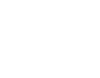 Kevin Mayer en orPhoto : Kevin Mayer, qui s’entraîne au CREPS de Montpellier, n’en finit pas de monter sur la plus haute marche des podiums internationaux. Il a remporté samedi 3 mars à Birmingham sa troisième médaille d’or en un an, en étant sacré champion du monde d’heptathlon en salle (saut à la perche, en longueur, en hauteur, lancer de poids, courses 60 mètres, 1 000 mètres et 60 mètres haies). Une énorme performance ! © KMSPL’ÉLECTRO DANS LES STARTING-BLOCKSLa programmation du festival Family Piknik est connue et les amateurs d’électro peuvent d’ores et déjà cocher quelques dates à l’approche de l’été. Comme chaque année depuis 2012, Family Piknik se déroulera en plein air, pendant une journée entière, de 9h à minuit. Cette journée aura lieu dimanche 5 août au domaine de Grammont. Deux nouveautés sont annoncées en amont de l’évènement. Le 3 août, le festival proposera, pour la première fois, un concert gratuit avec notamment Booka Shade et Purple Disco Machine. Autre première dévoilée : Family Piknik transformera une partie du tarmac de l’aéroport de Montpellier en dancefloor géant, le 2 juin prochain.Billetterie et programmation sur familypiknikfestival.com___________________________________________EXPOSITIONStalingrad, appel à la paixLe combat héroïque des Russes à Stalingrad, entre 1942 et 1943 a marqué un tournant majeur dans le deuxième conflit mondial. Dans le cadre des accords d’échanges et d’amitié avec la Russie, Montpellier et sa Métropole accueillent à l’hôtel de Ville, du 23 avril au 25 mai, Stalingrad, appel à la paix, une exposition événement qui réhabilite par des documents inédits la mémoire des soldats et des civils morts pour la liberté.En 2015, Montpellier fut la seule ville de France avec Paris à accueillir la marche menée par les descendants français des combattants de Stalingrad pour réhabiliter la mémoire de cette bataille un peu oubliée.Une histoire d’amitiéBataille décisive sur les bords de la Volga, Stalingrad fut pourtant, grâce à la résistance des Russes, le courage des soldats et de la population civile, le premier coup porté à l’expansion hégémonique d’Hitler. Et donc l’un des tournants du deuxième conflit mondial. Ce geste permit deux ans plus tard à Philippe Saurel, maire et président de la Métropole, alors en visite en Russie avec une délégation dans le cadre d’accords d’échanges internationaux et de développement économique (voir encadré), d’être invité à Volgograd, à l’occasion du 75e anniversaire de la victoire de la bataille de Stalingrad. L’exposition Stalingrad, appel à la paix, accueillie du 23 avril au 25 mai à l’hôtel de Ville, marque aujourd’hui une nouvelle étape de ce devoir de mémoires et d’amitiés entre Montpellier et la Russie.Documents et témoignages inéditsPhotos, dessins, documents d’archives inédits, témoignages vidéo… L’ensemble des documents rassemblés à Montpellier sont présentés au cours d’une tournée exceptionnelle, dans seulement quatre villes de France, par la région de Volgograd, en lien avec le musée - Panorama Bataille de Stalingrad et la Ville de Volgograd. L’exposition organisée en 21 panneaux, prête une attention particulière aux liens entre l’URSS et la France, pendant et après la Seconde Guerre mondiale. Quelques documents d’archives comme un journal clandestin rédigé en 1942 par des prisonniers de Montpellier ou l’édition du Petit Méridional du jeudi 4 février 1943 qui annonce la reddition allemande après dix-neuf mois de combats meurtriers, donnent également un éclairage local sur le retentissement de la bataille dans notre ville.Dans les coulisses de la bataillePlusieurs témoignages vidéo, dont un message spécialement enregistré par Andrey V. Kosolapov, maire de Volgograd à l’attention du public montpelliérain, complètent l’exposition qui détaille chaque étape de la bataille, les forces en présence, avec une iconographie exceptionnelle d’images de combats et de guerre. Mais aussi des documents qui entraînent le public dans les coulisses de la bataille et dans l’élan qui suivit la défaite allemande pour la reconstruction d’une ville, rebaptisée Volgograd en 1961, huit ans après la mort de Joseph Staline.PLUS D'INFOSDu 23 avril au 25 mai Hôtel de Ville de Montpellier Entrée libremontpellier.fr« Un devoir de mémoire aux milliers de Russes tombés à Stalingrad, pour défendre le monde libre. »PHILIPPE SAUREL, président de Montpellier Méditerranée Métropole, maire de MontpellierPhoto : Entre le 23 et le 25 août 1942, les bombardements allemands causèrent la mort de près de 40 000 personnes. À la fin de la guerre près de 90 % des logements de la ville avaient été détruits. © Musée - Panorama Bataille de StalingradPhoto : Parmi les documents présentés pour la première fois au public français, l’exposition « Stalingrad, appel à la paix » met en avant une série de témoignages vidéo, dont celui d’un ancien soldat (photo), d’une femme-médecin, mais aussi un message du maire de Volgograd, Andrey V. Kosolapov, spécialement enregistré pour le public montpelliérain. © DRPhoto : À Montpellier, la bataille de Stalingrad fut suivie attentivement par le public grâce aux journaux de l’époque, comme le Petit Méridional, mais aussi par des documents plus étonnants, comme le journal clandestin des prisonniers de Montpellier, présenté dans le cadre de l’exposition. © Musée de la résistance nationale / Champigny-sur-Marne. © Médiathèque centrale Emile Zola, Montpellier Méditerranée MétropolePhoto : © Montpellier Médit Méditerranée Métropole - Direction de la Communication - © Shutterstock - 02/2018 - LVMONTPELLIER-RUSSIEUNE COLLABORATION RENFORCÉEDepuis 2011, la Ville de Montpellier entretient des liens d’amitié et des accords de coopération avec la ville d’Obninsk. Pour la première fois la ville a également mis en place un lien à l’échelle régionale, avec le territoire de Kalouga, l’une des régions les plus dynamiques de Russie et la première en termes d’investissements étrangers. Du 29 janvier au 3 février 2017, à l’occasion du déplacement d’une délégation de la Métropole, Philippe Saurel, président et Chantal Marion, vice-présidente déléguée au développement économique ont renouvelé ces accords de coopération, avec en ligne de mire de futures collaborations dans les domaines de la santé, le sport, l’agro-écologie, la French-Tech et l’exportation de vin. En octobre dernier, une délégation russe, composée d’acteurs politiques et économiques d’Obninsk, de Kalouga et de Volgograd a été accueillie à son tour à Montpellier.___________________________________________DécisionsBUDGET 2018 : AU SERVICE DE L’ATTRACTIVITÉ MÉTROPOLITAINEConseil de Métropole // jeudi 22 févrierAGENDA / / jeudi 26 avril / 18h / C’est la date du prochain conseil de MétropoleDÉCRYPTAGE PARMAX LEVITA,vice-président délégué aux finances,  1er adjoint au maire de Montpellier« C’est autour d’un budget consolidé de 857 millions d’euros que l’action métropolitaine se développera en 2018. Il s’inscrit dans une démarche d’avenir malgré les contraintes financières. Et c’est dans cette logique que nous allons déployer des politiques visant à entreprendre, protéger et fédérer.Ces orientations budgétaires sont à la hauteur des attentes de nos concitoyens pour donner corps à leurs ambitions, autour de deux axes forts : d’une part, le développement et l’adaptation constante des services publics métropolitains et, d’autre part, la gestion rigoureuse du fonctionnement des services en interne pour soutenir un niveau d’investissement ambitieux au bénéfice des citoyens. Cela sans augmenter la pression fiscale. Je rappelle que ce budget est construit avec loyauté. Il s’agit de la cinquième année que les taux d’imposition n’évoluent pas à la Métropole. Nous sommes le seul territoire en France avec Paris dans cette situation, malgré la baisse des dotations de l’État depuis 2012 et le transfert de nouvelles compétences vers la Métropole.Pour mener à bien ces objectifs, nous actionnons plusieurs leviers indispensables : le développement de services métropolitains dans les 31 communes, la poursuite du schéma de mutualisation et d’une politique d’investissement offensive sur l’ensemble du territoire. 240 millions d’euros seront ainsi investis en 2018 (voir ci-contre). Grâce à la commande publique initiée par la Métropole, par exemple, 4 000 emplois directs ou indirects seront créés. Cette mobilisation de nos ressources permet de nous projeter solidement dans les années à venir et d’envisager d’investir 1,4 milliard à l’horizon 2022. C’est une équation budgétaire vertueuse au service d’une politique ambitieuse. La Métropole est un projet commun reposant sur la passion que nous partageons tous pour le territoire. Nous portons l’ambition d’assurer l’avenir de l’ensemble des habitants grâce à une gouvernance qui donne à chaque commune une voix dans le concert métropolitain. » « Une gestion rigoureuse et des investissements en hausse. »PLUS D'INFOSRetrouvez les détails du budget 2018 sur montpellier3m.fr/budgetPhoto : © Karine Perrin - VDLR___________________________________________Comm’unesMétropolePour un meilleur contrôle  des chats errantsPour assurer la stabilisation durable de leur population de chats errants qui prolifèrent sur l’espace public, plusieurs communes de la métropole ont mis en place des programmes efficaces de capture, stérilisation et identification. Mais les propriétaires ont également leur rôle à jouer !Si nos amis à quatre pattes sont toujours les bienvenus sur le territoire métropolitain, la prolifération des chats errants est à l’origine de nombreuses nuisances, que l’article L211-27 du code rural et de la pêche maritime, tente de solutionner en proposant un programme de capture, identification et stérilisation. Dans beaucoup de communes, l’exécution de ces mesures est souvent confiée aux services d’hygiène, à la police municipale, et de plus en plus en lien avec des associations spécialisées dans la protection des animaux. La Ville de Pérols fait ainsi partie depuis l’an dernier des 600 mairies de France soutenues par la Fondation 30 Millions d’Amis. Deux campagnes de stérilisation ont été menées en 2017 (soit 52 cas recensés au final). Même démarche à Baillargues, où la municipalité propose également une action solidaire en faveur des chats accidentés. Huit animaux bléssés ont été pris en charge l’an dernier et le coût de leur opération en clinique vétérinaire, assumé par la commune.Jusqu’à 24 chatons par anDepuis octobre 2017, la Ville de Jacou mène une opération assidue, grâce à une convention tripartite signée entre la municipalité, la clinique vétérinaire La Cardabelle et l’association les Pattounes de Jacou. « Notre présence permanente nous permet de repérer facilement les communautés de chats éligibles à la capture ou à la stérilisation… Seuls habilités à intervenir, munis d’un badge, nous sommes facilement repérables des riverains et menons envers eux régulièrement plusieurs campagnes d’information et de sensibilisation », explique Isabelle Blanchemain, présidente des Pattounes de Jacou. La stérilisation et l’identification du chat sont pris en charge par la municipalité qui assure également le financement du matériel de capture, ainsi que de la nourriture nécessaire pour l’accueil des animaux par les bénévoles de l’association pendant la période de « convalescence ». Lorsqu’on sait qu’une chatte peut avoir jusqu’à quatre portées par an d’environ quatre à six chatons, on comprend l’importance pour les propriétaires de faire procéder à l’identification obligatoire et à la stérilisation de leur animal. « Par respect pour l’environnement et pour la protection des félins qui, abandonnés et proliférant, sont de plus en plus souvent victimes d’actes de cruauté et de maltraitance ».PLUS D'INFOSville-perols.fr ville-baillargues.fr Facebook Les Pattounes de Jacou pattounesjacou@gmail.comPhoto : À Jacou, depuis le début de l’année, onze captures et stérilisations ont été réalisées grâce à la convention tripartite entre la municipalité, la clinique vétérinaire La Cardabelle et l’association Les Pattounes de Jacou. © Pattounes de JacouGRABELSSix artistes verriersLa Ville de Grabels organise du 12 au 15 avril sa 4e Biennale du verre dans la lumineuse salle d’exposition de la Gerbe. Cet événement présentera pendant quatre jours – au public et aux scolaires – six artistes verriers, créateurs d’art qui travaillent le verre avec des techniques traditionnelles ou modernes : Jürgen Chaumarat, Michel Delsey-Lagrange, Philippe Litou, Olivier Mallemouche, Julia Robert et Ingrid Solé. Un concours de création leur sera proposé. Ils réaliseront une œuvre originale sur le thème du « lien », au sens propre ou figuré… À l’issue de la Biennale, le prix du jury viendra récompenser l’œuvre choisie et chacun pourra également voter pour le prix du public.Entrée libreville-grabels.frSAINT-BRÈSUn printemps sous les arbresSaint-Brès célèbre l’arrivée du printemps ! La commune organise les 7 et 8 avril un week-end culturel autour de l’environnement et de la nature baptisé Un printemps sous les arbres. Des conférenciers tels que Laurent Chevallier sur « les plantes qui nous font du bien » et Joël Avril sur « jardins et météorologie », des artistes, des pépiniéristes, des passionnés de nature et des artisans travaillant à partir d’essences et de produits naturels seront réunis dans le cadre historique du parc de l’escargot.ville-saintbres.frPhoto : Un week-end sous le signe de l’environnement et de la nature au parc de l’escargot. © Ville de Saint-Brès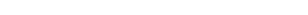 COURNONTERRALHalte aux dépôts sauvages !« Nous n’avons de cesse de répéter qu’il est interdit de déposer tous types de déchets sur la voie publique. Les dépôts sauvages constituent une source de pollution des sols, des eaux, de l’air et de dégradation des paysages. Ils représentent une menace quant au risque d’incendie, de blessure, d’intoxication… tout en provoquant des nuisances visuelles et olfactives ! Pourtant, lors de la dernière campagne de nettoyage des espaces naturels réalisée conjointement avec les services de la Métropole, ce sont encore 40 tonnes de déchets qui ont été ramassées ! Ces actes d’incivisme ne sont plus acceptables. Tout contrevenant est passible d’une amende prévue par le code pénal. Un point propreté métropolitain situé zone de Cannabe est ouvert toute la semaine (montpellier3m.fr/villebelle/decheteries). Parallèlement, la commune de Cournonterral s’investit pour améliorer le cadre de vie. Ainsi trois conteneurs enterrés ont été mis en place sur le parking Emma Tinière pour les déchets ménagers et le tri sélectif (photo). Cette opération a été financée conjointement entre la municipalité et la Métropole. Le civisme reste la meilleure arme dans le respect de notre environnement ! »ville-cournonterral.frTHIERRY BREYSSE, maire de Cournonterral, vice-président  de Montpellier Méditerranée MétropoleLa Ville de Cournonterral dit stop aux dépôts sauvages. Un point propreté est ouvert toute la semaine et trois conteneurs enterrés ont été installés sur la commune. Faisons preuve de civisme !Photo : © Ville de CournonterralPIGNANSenteurs et couleursLes amateurs de fleurs et de plantes sont invités, dimanche 15 avril de 10h à 17h, à la 3e édition de Fleurs en fête dans le parc du château. Plantes, graines, agrumes, arbustes d’ornement, plantes vivaces et aromatiques seront présentées par des producteurs spécialisés qui prodigueront de précieux conseils. Les passionnés de vide-jardin pourront même chiner des objets ou des outils et leur offrir une seconde vie. Des animations pour les enfants et des stands de restauration sont également prévus sur place.pignan.frPhoto : Le parc du château aux couleurs du printemps. © Ville de PérolsPÉROLSUn kitesurfer en snowboardMercredi 28 février, Seb Garat, multiple champion du monde et français le plus titré en kitesurf freestyle s’est illustré dans la Grand rue à Pérols en faisant une démonstration de snowboard !À voir sur ville-perols.fr/spip.php?article1883Photo : © Ville de PignanSAINT GEORGES D’ORQUESEn noir et blancPhoto : Avec ce cliché intitulé « Village dans la brume », Fabien Tixa a reçu le premier prix du concours photos en noir et blanc organisé par la municipalité de Saint Georges d’Orques. Jeanine Pares et Hervé Célestin Urbain sont les auteurs des photos classées à la 2e et 3e place de cette compétition sur le thème des monuments et bâtiments de la commune. Quinze de ces œuvres seront exposées dans la nouvelle salle du conseil, au premier étage de la maison des vendangeurs.ville-st-georges-dorques.fr . © Fabien TixaMONTAUDMarché paysanDimanche 29 avril, de 9h à 17h, faites vos courses à Montaud, au 9e marché des Garrigues où les agriculteurs locaux, les produits du terroir et les circuits courts sont à l’honneur. Afin de sensibiliser les consommateurs sur les atouts d’une filière directe, une charte d’éthique sera cette année mise en place prouvant que les productions ne proviennent pas de distributeurs. Un programme d’animations sera également proposé.montaud34.frPhoto : © C.RuizSAUSSANPetites histoires de la caricatureVendredi 6 avril à 21h, salle des Trobars, le dessinateur et humoriste montpelliérain Karak propose « Petites caricatures de l’histoire », un tour d’horizon illustré du dessin satyrique. Même lorsque des pouvoirs l’interdisaient, Richelieu, Napoléon… la caricature a toujours été là pour dénoncer à gros traits et jeux de mots les maladresses de nos mœurs et les égarements des politiques. Des illustrations, une exposition et des surprises animeront la soirée.Entrée libresaussan-herault.frMURVIEL-LÈS-MONTPELLIERChevrier de père en filsBruno Girard et son fils David, deux éleveurs passionnés et désireux de vivre d’une activité saine et respectueuse de la nature, ont rejoint Murviel-lès-Montpellier. La commune renoue ainsi avec ses racines pastorales en accueillant sur le site des Quatre Pilas un troupeau d’une soixantaine de biquettes. Menées en mode extensif, suivant les règles de l’agriculture biologique, les bêtes sont en pâture la plupart du temps et participent à l’entretien des espaces. Outre l’intérêt de cette pratique pour prévenir les incendies, le pâturage permet de garder le milieu « ouvert » et favorise la biodiversité. L’occupation des parcelles sera réfléchie en partenariat avec le Conservatoire des Espaces Naturels. Entre garrigue, bois de chênes et prairies naturelles, la variété des espèces consommées donnera aux fromages le bon goût et la typicité du terroir. Les fromages seront vendus en circuit court, sur les marchés et dans des points de vente locaux. Le petit lait issu de la fabrication des fromages permettra d’élever des porcs charcutiers de plein air. La commune, propriétaire de 37 ha de prairies et de bois, loue ses terrains à l’éleveur, ainsi que la bergerie où ont été réalisés divers travaux. L’éleveur locataire, quant à lui, prendra en charge l’ensemble des aménagements intérieurs.murviel.frPhoto : Une vingtaine de chevreaux sont déjà nés à Murviel-lès-Montpellier. © Ville de Murviel-lès-MontpellierPIGNANNathan, champion de motoÀ dix ans et demi, Nathan Amirault est Champion Promo RACC Pw50. Le jeune pilote de moto pignanais débute sa nouvelle saison avec de belles ambitions au programme : le championnat promo RACC 1 en Espagne, le championnat de France 25 Power et enfin, « je vais tenter pour la première fois le championnat de France de montagne. Mon grand-père Patrice Amirault y a participé pendant ses heures de gloire ». Dans la famille, la moto est une passion qui se transmet de père en fils. C’est à Pignan à l’âge de cinq ans et en compagnie de son père que Nathan a débuté sur un parking ses premiers tours de piste. À dix ans, le jeune pilote connu et soutenu par les Pignanais vient de signer un contrat de pilote d’usine YCF sur le nouveau championnat de France Racinger City Tour mettant en avant les motos électriques. Il pourrait aussi devenir l’ambassadeur du championnat Racinger City Tour Junior et il ne compte pas s’arrêter là : « Mon objectif, grâce aux partenaires qui m’aident, est d’accumuler le plus d’expérience possible à travers tous ces championnats pour pouvoir un jour piloter en moto GP avec les meilleurs à travers le monde. »facebook.com/NATHANA91Photo : Nathan enchaîne les courses et les victoires pour un jour piloter avec les meilleurs au Grand Prix moto. © PixmotorrLE CRÈS |  CASTELNAU-LE-LEZLes 100 bougies de la Ligue contre le cancerLa Ligue contre le cancer fête cette année ses cent ans. Pour célébrer cet anniversaire, les délégations du Crès, de Castelnau-le-Lez et le comité de l’Hérault organisent un week-end festif afin de sensibiliser le public et de récolter des fonds.Au programme : samedi 21 avril, 15h, à l’Agora au Crès, spectacle pour enfants « Turkututune » par la Cie Ong Dam et à 20h30, au Kiasma à Castelnau-le-Lez, one-man-show de Michel Drucker « Seul avec vous ». Dimanche 22 avril au lac du Crès, marche solidaire, ronde autour du lac et diverses animations ludiques, sportives et musicales.cd34@liguecancer.asso.frTél. 06 13 80 30 70LAVÉRUNEComme dans les années 60Samedi 7 et dimanche 8 avril, Lavérune se replonge dans les années 60. Dans la salle polyvalente du château, une exposition met en scène les meubles, objets, décors et accessoires phares de cette période marquante. Vêtements, voitures miniatures, disques vinyles ou cartes postales seront proposés à la vente. Dans le parc du château, une quarantaine de véhicules, motos, caravanes et vélos seront exposés. Danses, films et animations musicales complèteront cette ambiance des sixties pour un week-end très vintage !laverune.frCOURNONSEC | CASTELNAU-LE-LEZ | SAINT GEORGES D’ORQUES | VILLENEUVE-LÈS-MAGUELONEVenez vous dépasser !Chaussez vos baskets. En avril, Le MMMag vous propose quatre rendez-vous sportifs pour tous les niveaux aux quatre coins du territoire !Dimanche 8 avril à Villeneuve-lès-Maguelone29es boucles de Maguelone, à partir de 9h. Six courses et une marche pour petits et grands sur des parcours mixtes entre mer et étangs, du village à la cathédrale de Maguelone.Tarifs de 9 à 17 €.lesbouclesdemaguelone.frDimanche 15 avril à Castelnau-le-LezRun & bike du Miradou, à partir de 9h30. Départ et arrivée au palais des sports Chaban Delmas. Deux épreuves : sportive de 15 km (+ de 16 ans) et découverte de 8 km (+ de 14 ans) et une course enfants.Tarif : 16 € par équipeTél. 04 67 79 80 08 ou 06 66 00 16 66joggingcastelnau34.comSamedi 21 et dimanche 22 avril à Cournonsec4e Trail de Cournonsec. Un trail de 16 km samedi soir et deux trails de 16 et 8 km, ainsi qu’une marche nordique, une randonnée de 5 km et des courses kids le dimanche.traildecournonsec.montpelliertriathlon.comDimanche 29 avril à Saint Georges d’Orques12e Ronde Saint Georgienne. Départ à 10h30. Boucle de 10 km. Une course solidaire qui reverse un euro par inscription à l’APEI Frontignan – Pays de Thau – IME les Hirondelles. Courses enfants.larondestgeorgienne.comPhoto : Les boucles de Maguelone mènent les coureurs entre mer et étangs. © Eric Jouve___________________________________________grand angleDANSES URBAINESLe hip-hop fait école !Vrille, coupoles, six-steps, ninety-nine, headspin… Tout le monde a en tête les figures acrobatiques des breakers, les danseurs de hip-hop du Battle of the Year (Boty), l’événement qui fait de Montpellier la capitale du breakdance depuis 17 ans.Les danseurs et chorégraphes de hip-hop, majoritairement autodidactes ont été formés au contact de leurs aînés. Leurs actions reposent sur la transmission à un large public : à l’échelle de la Métropole, le nombre de pratiquants,  gagnés par l’énergie contagieuse de cette danse urbaine généreuse, s’est multiplié.Capitale du breakdanceL’événement organisé depuis 2001 par l’association Attitude, se déroule les 4 et 5 mai au Zénith sud. C’est la plus grande compétition française, l’équivalent des championnats de France de danse hip-hop. Les 24 meilleurs crews (équipes), adultes et kids, de l’Hexagone vont s’affronter pour remporter le titre national et représenter la France en novembre prochain au Snipes Boty International. En avant-première de cette grande finale, le festival A change of direction propose pendant dix jours, un programme d’animations avec des battles, stages, circle vibes, live graffiti, concerts, soirées, rencontres, débats et expositions graffiti.botyfrance.comBreakers en herbeDans les communes de la métropole, au sein d’associations, MJC ou centres culturels, des professeurs enseignent la danse hip-hop avec passion. À Restinclières , sur les 50 élèves de Sandra, les dix adolescents du cours du mercredi ont débuté avec elle dès l’âge de 6 ans ! Idem à Saint Jean de Védas  et dans plusieurs autres communes, où Erika perpétue le hip-hop old school à ses 230 élèves, tandis que les 15 juniors de sa compagnie C² montent des spectacles semi-professionnels. À Pérols , les élèves de Katerina pratiquent le hip-hop new style, une danse debout qui trouve sa consécration lors du gala de fin d’année. À Montaud , la première journée hip-hop proposée par l’association Furies a eu un franc succès. Une centaine de breakers en herbe de 6 à 17 ans étaient venus de Jacou, Castelnau-le-Lez, Clapiers et Baillargues pour participer aux stages et battles. Un événement qui va perdurer et s’étendre à d’autres communes… Enfin, à Castries, des adolescentes de 12 à 15 ans se distinguent en remportant des concours. Un groupe à suivre.Génération 3À la Boty school, l’école de breakdance de Montpellier , on ne parle pas d’enseignement, d’apprentissage ou de formation, on parle de transmission. Des cours et stages-vacances sont proposés, en petits groupes et par niveaux, dans les Maisons pour tous Léo-Lagrange et François-Villon pour permettre aux enfants et adolescents de pratiquer de manière régulière le B-boying (la danse acrobatique au sol) et de progresser rapidement, en côtoyant les plus grands danseurs de la région, parmi lesquels Max Diassy (Vagabond Lab) et Nagisa Kohagura (Bgirl Nagi). L’objectif : former la nouvelle et troisième génération de danseurs.botyschool-mtp.frHip-hop storyLe hip-hop est apparu dans les années 1970, dans le Bronx à New York, avec Afrika Bambaataa, fondateur de la Zulu Nation. Face aux conflits entre gangs, le mouvement revendiquait une culture commune, pacifique : au lieu de sombrer dans la violence, ils se défiaient dans le cadre de battles (danse-combat). La danse hip-hop est une des composantes de ce mouvement avec la musique (rap) et l’expression graphique (graffiti). Arrivé en France dans les années 1980, le breakdance a gagné le devant de la scène contemporaine en s’insérant dans la programmation des centres chorégraphiques, des festivals. Dont celui de Montpellier danse. Avec notamment, du 23 au 25 juin, Danser Casa, un spectacle des danseurs et chorégraphes stars, Mourad Merzouki et Kader Attou.Une culture, des valeurs« Peace, love and having fun ! ». Au regard de ses principes fédérateurs, la culture hip-hop est un état d’esprit. Les danseurs de breakdance, les Bboys et Bgirls (prononcer biboys ou bigirls) adhèrent à des valeurs qui constituent l’essence même de la culture hip-hop : échange, partage, respect de l’autre, tolérance. C’est la discipline idéale pour prendre confiance en soi et développer sa créativité, via les improvisations. Mais aussi pour canaliser son énergie, maîtriser son corps, réguler coordination et équilibre.  De l’énergie positive pure.JEAN-PIERRE RICOMaire de Pérols, vice-président de Montpellier Méditerranée MétropoleLa danse hip-hop a de beaux jours  devant elle à Pérols ?Comme pour toutes les formes de cultures, nous restons avant tout à l’écoute des envies de nos administrés. S’il y a un public pour le hip-hop, il se développera.Sur Pérols nous recherchons à proposer un large éventail disciplinaire, pour que chacun trouve son bonheur, tout en préservant les traditions qui font l’âme de notre ville.Quelles sont les autres formes  de cultures urbaines de votre commune ?Avec le MUR, nous avons souhaité faire découvrir le street art. C’est pour cette raison que nous apportons un soutien logistique à l’association Hippomédon qui porte cette action. Pérols a été la 13e ville en France à proposer cette démarche. Une façon de faire sortir l’art urbain de la confidentialité. Mais cela va également au-delà. Le 12 mai à 18h30, nous aurons par exemple le plaisir d’inaugurer un MUR réalisé par « Mode 2 », l’un des pionniers du street art berlinois, et en parallèle nous accueillons nos amis allemands de Flörsheim am Main, ville jumelée à Pérols depuis 25 ans. Une belle occasion de montrer que grâce au travail d’un artiste, un MUR peut devenir un pont entre les cultures.PLUS D'INFOSville-perols.frPhoto : 1. © C.FuriesPhoto : 2. © F.DamerdjiPhoto : 3. © F.DamerdjiPhoto : 4. © AttitudePhoto : 5. © DR___________________________________________en actionCULTUREFrance Télévisions investit la métropoleInaugurés le 7 mars, les studios de France Télévisions installés à Vendargues forment une plateforme nationale de productions audiovisuelles. Au cœur de cet immense plateau, les équipes tourneront entre autres le feuilleton quotidien diffusé dès septembre sur France 2. Une chance pour l’emploi, l’activité économique locale et un nouveau coup de projecteur sur la métropole.Il y a 17 ans, Plus belle la vie naissait à Marseille. En avril, les premiers épisodes du nouveau feuilleton quotidien de France 2 seront tournés dans les nouveaux studios de France Télévisions à Vendargues… « Nous réalisons ici le plus gros projet de production interne jamais lancé par France Télévisions », a déclaré avec enthousiasme Delphine Ernotte Cunci, sa présidente, aux côtés de Philippe Saurel, président de la Métropole, lors de l’inauguration des 16 000 m2 aménagés dans la ZAC  du Salaison.Le Hollywood français des séries« La dynamique de ce territoire divers, innovant et attractif nous a séduits pour parler de la France », explique la présidente de l’audiovisuel public français qui rêve de faire de Vendargues « le Hollywood français des séries ». Car dans la commune de Pierre Dudieuzère, maire et vice-président de Montpellier Méditerranée Métropole ravi de ce choix, se joue plus que l’avenir d’un feuilleton amené à entrer durablement dans le quotidien des téléspectateurs. « C’est un projet industriel national de grande ampleur que nous construisons qui fera la gloire de l’audiovisuel public français », précise la présidente. Un grand hub de production prend forme dans ces vastes locaux où éléments de décors, costumes et autres accessoires seront centralisés pour tous les tournages dans l’Hexagone.Cette installation de taille conforte la place de la métropole de Montpellier dans le secteur des entreprises créatives, du cinéma à la production audiovisuelle, en passant par le digital, le jeu vidéo ou l’animation 3D. « France Télévisions a été convaincue par cet écosystème qui produit de la richesse économique et culturelle au bénéfice de tout un territoire », se félicite Bernard Travier, vice-président délégué à la culture. Près de 200 personnes, techniciens et comédiens travaillent sur place. Des professionnels en provenance de toute la France qui s’installent dans la métropole avec leurs familles, mais aussi de nombreuses embauches locales qui devraient représenter plus de 45 000 jours de travail par an et plus de 11 millions d’euros de salaires (et charges) pour les techniciens locaux. « C’est une grande chance pour Vendargues, mais plus largement pour la métropole. De nombreuses entreprises locales interviennent sur ce projet. Notre territoire bénéficiera d’importantes retombées », souligne Pierre Dudieuzère.« De la richesse économique et culturelle au bénéfice de tout un territoire »BERNARD TRAVIER, vice-président délégué  à la culture, conseiller municipal de MontpellierPhoto : À Vendargues, 16 000 m2 de locaux dont 4 600 m2 de studios où seront tournés 50 % des images du feuilleton quotidien de France 2, 235 épisodes de 26 minutes pour la première saison. © Fabien MalotDes emplois et des marchés locaux« La cerise sur le gâteau »Cédric Torregrosa, dirigeant d’Enseignes 34,  fabricant et installateur d’enseignes publicitaires à Vendargues« Nous allons réaliser les papiers peints pour la décoration des studios de tournage. Deux à trois fois par semaine, nous imprimerons des visuels grand format différents et les installerons dans les studios. La production nous a choisis pour notre réactivité, nos tarifs directs fabricant et nos références, nous avons notamment travaillé sur « Candice Renoir ». Ce marché prestigieux représente un tiers de notre chiffre d’affaires. Il nous permet d’embaucher, de faire grandir la société et nous apporte de la notoriété. C’est la cerise sur le gâteau ! »« Une grosse commande » Carole Debailles, chargée d’affaires de JC. Debailles,  fabricant de menuiseries alu – pvc à Vendargues« Nous avons très bien travaillé, dans des délais courts, avec l’architecte du bâtiment, sur les menuiseries extérieures, des fenêtres coulissantes et les serrureries, 17 portes monumentales. Ce marché remporté par appel d’offres s’élève environ à 300 000 euros. C’est une grosse commande pour notre entreprise familiale de 14 salariés, créée par mon père à Castelnau-le-Lez en 1975 et installée sur la ZAC du Salaison à Vendargues depuis 13 ans. »« Une grande chance » Aurélia Rousseau, 37 ans, assistante d’écriture pour le feuilleton de quotidien de France 2.« Montpelliéraine, je suis revenue dans ma ville natale il y a deux ans après avoir travaillé dans la production à Paris. Je me suis reconvertie à l’écriture et j’ai la grande chance pour ma première expérience d’avoir décroché le poste d’assistante d’écriture sur le nouveau feuilleton quotidien de France Télévisions. Je suis le relais entre l’équipe d’écriture à Paris (près de 25 auteurs) et le plateau de tournage à Vendargues. Entre l’écriture et le terrain, il y a souvent des séquences à réadapter dans l’urgence. »Photo : Le 7 mars, Delphine Ernotte Cunci présidente de France Télévisions a donné le clap d’inauguration des studios de France Télévisions. Premier tournage, le feuilleton quotidien : « L’histoire d’une jeune femme qui revient à Montpellier 17 ans après un drame... » © H.RubioPhoto : Des centaines d’accessoires sont stockées sur place pour les décors des futures séries de France Télévisions. © H.RubioPhoto : Bureaux, loges et espaces conviviaux de  France Télévisions . © DRTERRE DE TOURNAGESDeux hommes dans la ville de José Giovanni, L’Homme qui aimait les femmes de François Truffaut, Didier d’Alain Chabat, Luna d’Elsa Diringer qui sort le 11 avril… Montpellier sert de décor à de nombreux films. Depuis 2010, un bureau d’accueil des tournages répond au nombre croissant de demandes d’autorisation de tournages sur l’espace public. Courts, moyens et longs-métrages de fiction, séries télé, reportages, clips… C’est plus de 550 projets qui ont été accompagnés depuis la création de cette structure municipale devenue métropolitaine au début de l’année.Un accompagnement à l’échelle métropolitaine« Ces dernières années, ce sont plus de 200 jours de tournage par an qui sont suivis par le bureau d’accueil. Avec le lancement du feuilleton de France 2, cette structure fait face à une nouvelle montée en charge d’activité », explique Bernard Travier. Les retombées de ces tournages pour le territoire sont très importantes : emploi de techniciens, comédiens, ouvriers, hébergement et restauration des équipes, activités pour les prestataires, visibilité et image de la métropole… « L’an dernier par exemple, pour les douze épisodes de la série policière Tandem de France 3, les dépenses cumulées représentent 3,5 millions d’euros sur le territoire », précise le vice-président délégué à la culture.EMPLOITous unis contre le chômageLe Projet pour le Développement de l’Emploi Métropolitain (PODEM) est un dispositif innovant, lancé en 2016, qui vise à favoriser l’emploi et l’insertion des habitants des quartiers prioritaires de Montpellier et de la Métropole. À ce jour, ce sont 80 projets qui ont été déployés grâce à ce dispositif.La jeunesse est un axe transversal du PODEM qui s’inscrit dans le cadre du Contrat de Ville métropolitain 2015-2020. Des actions « passerelles » ont été développées en partenariat avec des associations. Notamment le chantier d’insertion Numérique @ Work porté par Informatique Plus. Dans le quartier du Petit Bard-Pergola, à Montpellier, il fonctionne comme une agence de communication solidaire (création de sites web, conception et réalisation multimédia). Cette activité a permis à l’association de créer 12 postes de travail destinés à des personnes sans emploi et rencontrant des difficultés sociales. Parallèlement, le dispositif Garantie Jeunes (financé par l’État et l’Union européenne) s’adresse aux jeunes de moins de 26 ans qui ne sont ni en emploi, ni en formation et sans ressources financières. Pendant 12 mois, le jeune est encadré par une équipe de la Mission Locale qui va l’aider à construire un parcours intensif et bénéficie d’un accompagnement individuel, intégrant des périodes d’immersions régulières en entreprise. Il bénéficie par ailleurs d’une aide financière pour faciliter ses démarches d’accès à l’emploi. En 2017, ce dispositif a concerné 800 jeunes de la métropole de Montpellier et en 2018, ils seront 1 100 supplémentaires à en bénéficier.Entreprises et quartiersLe PODEM, copiloté par l’État et la Métropole, s’appuie sur de nombreux partenaires : Pôle emploi, la Mission Locale métropolitaine, Cap Emploi, la Région Occitanie, le Département de l’Hérault, la Ville de Montpellier, la Caisse des Dépôts et Consignations, la Chambre des Métiers, la CCI, la CAF, le CCAS de Montpellier, les associations qui portent des projets, et plus récemment l’Agence France Entrepreneur. « La mobilisation des entreprises en faveur des habitants des quartiers constitue un des fondements du PODEM », indique Annie Yague, vice-présidente de Montpellier Méditerranée Métropole, déléguée à la cohésion sociale et à l’insertion par l’emploi. C’est ainsi que la Charte Entreprises et Quartiers a été lancée dès juillet 2015 et formalise l’engagement des entreprises à déployer des actions concrètes pour favoriser l’emploi et l’insertion des habitants des quartiers prioritaires. Ce sont déjà 38 entreprises qui se sont engagées dans l’application de la Charte. Par exemple, la BNP a financé du matériel informatique dans le cadre du projet e-administration et accès aux droits porté par le centre d’Accompagnement Parcours Adultes et Jeune (APAJ). Une plateforme collaborative métropolitaine Clauses sociales a également été créée, portée par la Métropole. Elle propose un service « clé en main » en direction des donneurs d’ordres, d’entreprises et de partenaires de l’emploi, pour faciliter l’application de la clause sociale dans les marchés. Soutenue par l’État et le Fonds Social Européen, elle permet d’accroître de manière quantitative et qualitative les opportunités d’insertion.Créer son entrepriseLa création d’entreprise peut être une réponse au chômage. De ce fait, elle constitue une priorité du PODEM qui s’est traduite dès 2016 par la mise en place d’accompagnement et de financement adaptés. C’est ainsi que le « Fonds d’Excellence Quartier » porté par Initiative Montpellier Pic Saint-Loup, a créé un fonds innovant alliant un prêt d’honneur de 2 000 à 10 000 euros (sans intérêt ni garantie) et un prêt bancaire ou assimilé dont il constitue un effet levier. L’an dernier, dix projets de création ou de reprise d’entreprises ont été financés. L’objectif en 2018 est de tripler le nombre de bénéficiaires.« La mobilisation des entreprises en faveur des habitants des quartiers constitue  un des fondements  du PODEM »ANNIE YAGUE, vice-présidente déléguée à la cohésion sociale et à l’insertion par l’emploi, adjointe au maire  de Montpellier.Les entreprises mobiliséesEDF, Comptalia, Montpellier Business School, Drôle de pain, Clinique du Millénaire, Dell, Engie, Manpower, SCP Tisseyre Vidal, Hygie Sphere, KPMG, ELA Innovation, BRL, Groupe E4, Bureaux & Co, SNCF, Groupe Climavie, Enedis, FDI Groupe, Apef Services, Com’Une Exception, BNP Paribas, Bouygues, Electro Depot, Philip Freres, Challenge Me, Veolia, Orange, Mutuelle des Motards, IKEA, La Poste, Nicollin, Kaliop, Matooma, Systeme U, AG2R la Mondiale, Carrefour et la Carsat.Photo : La volonté de développer un partenariat responsable, solidaire et durable avec les entreprises du territoire en faveur des quartiers prioritaires est un des objectifs de la Métropole de Montpellier qui est la seule en France à avoir créé un PODEM. © L.SéveracTROIS EXEMPLES D’ACTIONSCHANTIER D’INSERTIONFrédéric Wilms, directeur d’agence Eurovia« Nous avons de nombreux jeunes en insertion sur nos chantiers. Actuellement, nous en avons neuf. Généralement, nous les gardons durant une année, nous les formons et 60 % d’entre eux sont embauchés au terme de la formation. On se doit d’aider les jeunes. »Photo : © L.SéveracACCOMPAGNEMENTYassine Ayache, comptable« Malgré mon BTS comptabilité, je ne parvenais pas à trouver un emploi dans cette branche. Je n’étais pas dans un réseau, je ne connaissais personne. Au fil des refus, la démotivation pointait et je suis devenu agent de sécurité. J’ai frappé à la porte de la Mission locale qui m’a aidé à obtenir des entretiens dans des entreprises, m’a redonné confiance en moi. À présent, je suis en CDD en tant que gestionnaire. Cela fait du bien d’exercer son métier ! »Photo : © L.SéveracCRÉATION D’ENTREPRISESYannick Hoche, directeur général de l’Agence France Entrepreneur« Nous soutenons le projet intitulé Fabrique à entreprendre à la Mosson, cofinancé avec la Métropole de Montpellier. Il vise à expérimenter sur trois ans (2018-2020) sur le territoire de la Mosson, un guichet unique, permettant de faire le lien entre l’offre de services des principaux acteurs de la création/reprise d’entreprises et les habitants du quartier de la Mosson ayant le souhait de créer ou reprendre une activité. Nous apportons conseils et financements. Les quartiers ont du talent, il s’agit de le faire fructifier et ne laisser personne qui a une bonne idée ou une envie sur le bord de la route. »Photo : © L.SéveracMOBILITÉCohabiter avec le tram : mode d’emploiAvec quatre lignes de tramway en service sur 56,5 km et une cinquième ligne en projet, le réseau de tramway métropolitain est l’un des plus développés en France. Il partage l’espace public avec les usagers de la route, les deux-roues et les piétons. Ensemble, ils doivent cohabiter en bonne intelligence. Rappel des règles élémentaires de bonne conduite à respecter par tous les usagers.Je laisse la priorité au tramway. Il est obligatoire de respecter le code de la route et la signalisation liée aux tramways, et cela quelles que soient les circonstances. Aux carrefours, les automobilistes s’engagent seulement lorsque la voie est libre. Même si le feu est vert, il est recommandé de rester attentif.Je suis prudent aux abords du tramway. C’est un moyen de transport silencieux, il est donc conseillé d’éviter de téléphoner ou d’écouter de la musique à proximité. Il faut aussi s’assurer que le passage est libre, en regardant à droite et à gauche et en jetant un rapide coup d’œil par dessus l’épaule, avant de franchir la voie.Je ne circule pas sur les voies de tramway. Même interdiction pour les vélos, véhicules... Il est également strictement interdit de stationner sur la plateforme du tramway. Cette dernière n’est pas un espace de promenade ni un espace de jeu pour enfants. Il est recommandé d’utiliser les trottoirs ou la zone piétonne réservée pour traverser les voies. Des aménagements dédiés aux cyclistes jalonnent également les lignes de tramway.Je ne traverse pas devant le tramway. Au niveau des stations, la vigilance est de mise. Il est déconseillé de traverser devant une rame à l’arrêt. Les usagers sont tenus d’attendre que celle-ci reparte et de s’assurer qu’aucune rame n’arrive par la suite. Un tramway peut en cacher un autre !PLUS D'INFOStam-voyages.com« Chaque mode de déplacement doit coexister de manière harmonieuse afin d’assurer la sécurité de tous » JEAN-PIERRE RICO, vice-président délégué à  la mobilité et aux transports, maire de PérolsPhoto : Vigilance et civisme sont de mise aux abords des voies de tramway. © F.DamerdjiTOURISMEBarcelone à 2h52 de MontpellierLe trafic TGV n’a cessé de croître depuis que Montpellier est à moins de 3 heures de Barcelone. L’activité touristique également. Cet axe ferroviaire au potentiel économique relance la nécessité de programmer la construction de la ligne à grande vitesse (LGV) Montpellier-Perpignan, le chaînon manquant de la ligne européenne Amsterdam-Malaga.Montpellier est très prisée par les touristes espagnols. Et cette attractivité n’en est qu’à ses débuts. « C’est l’étoile montante de notre réseau ferroviaire », a expliqué Yann Monod, directeur général de Renfe-SNCF en coopération. À 2h52 en TGV de Barcelone, la destination est en constante progression. Depuis 2013, l’année de lancement des liaisons TGV France-Espagne (et la construction de 40 km de lignes nouvelles en Espagne), plus de 480 000 voyageurs ont emprunté le train, pour aller et venir entre Montpellier et la capitale catalane. Avec notamment un volume de voyageurs qui a cru de 14 % entre 2016 et 2017. Sur les 21 villes desservies, Montpellier représente la plus forte hausse de toutes les destinations. La plus vendue après Paris.Billets dès 25 euros« Montpellier attire par sa richesse culturelle, artistique. Également par son dynamisme économique et ses innovations architecturales, a expliqué Jean-Luc Cousquer, président de l’office de tourisme de Montpellier Méditerranée Métropole. La clientèle espagnole est la première sur le territoire montpelliérain, et 3/5e de ces touristes sont Catalans. Cela a généré 54 108 nuitées en 2017 contre 28 749 en 2012, soit + 88 % en six ans ! Ce tourisme de loisirs est un formidable gisement économique pour les années à venir. » Pour continuer à faire connaître la destination, Renfe-SNCF propose actuellement des promotions avec des billets dès 25 euros, le Wi-Fi dans les rames dès le second semestre et un partenariat avec l’office de tourisme métropolitain.Achever le corridor MéditerranéeLa réalisation de la ligne à grande vitesse Montpellier-Perpignan, en attente depuis plus de 30 ans, représente un atout considérable pour l’attractivité du territoire. « Ce tronçon de la ligne Paris-Barcelone viendra achever le corridor méditerranéen et relier plus rapidement ses pôles d’attractivité, a expliqué Philippe Saurel, maire et président de la Métropole. Je convie, en avril, à une réunion spécifique, les élus français et espagnols du Comité des villes et agglomérations pour la grande vitesse, afin d’accélérer sa construction. C’est le seul chaînon manquant au corridor transeuropéen Méditerranée, si essentiel aux échanges entre nos villes, nos grandes régions d’Occitanie et de Catalogne, et au-delà de toute l’Europe. »« Il est urgent de programmer le tronçon LGV manquant Montpellier-Perpignan » PHILIPPE SAUREL, président de Montpellier Méditerranée Métropole, maire de MontpellierPhoto : Jusqu’à six allers / retours quotidiens entre Montpellier et Barcelone.© C.Renfé – SNCF___________________________________________dossierHabitat innovant pari réussiLes nouveaux lieux d’habitat atypique se développent. C’est le cas du quartier Eurêka à Castelnau-le-Lez, où de nombreux services innovants seront dédiés aux seniors, ou encore dans les Ehpad de Montpellier, dans lesquels jeunes et seniors cohabitent… D’autres innovations permettent au plus grand nombre de se loger. Notamment grâce à l’expérimentation intitulée : « logement abordable ». Ce concept initié par la Métropole propose des logements alternatifs aux pavillons. Une initiative unique en France, nouvelle forme architecturale et sociale, qui vient en complément de l’habitat participatif et des traditionnelles offres portées par les opérateurs immobiliers privés ou sociaux.Photo : © Adèle Combes« Le logement à  prix maîtrisé est possible grâce à l’innovation sociale » PHILIPPE SAUREL, président de Montpellier Méditerranée Métropole, maire de MontpellierLe challenge de la Métropole est d’accompagner la démographie et de loger les 8 000 nouveaux arrivants par an. Via son Programme Local de l’Habitat (PLH), la collectivité s’est fixé un objectif de réalisation de 5 000 logements par an. Pari réussi : depuis 2014, elle en a construit en moyenne 5 700 chaque année. « Que ce soit pour les logements privés de standing ou les logements résidentiels, nous répondons très largement à la demande, explique Philippe Saurel, président de Montpellier Méditerranée Métropole. Quant aux logements sociaux, nous sommes en dessus des objectifs, soit 1 900 logements financés par an, contre 1 500 prévus par le PLH. » Mais le constat  est que 35 % des habitants ont un budget  qui ne leur permet pas d’acheter un bien dans la Métropole.Innovation sociale et immobilière« Nous leur apportons une offre de logements à prix maîtrisé grâce entre autres à deux façons innovantes d’habiter : le « logement abordable », poursuit le président. Le concept du « logement abordable » permet de proposer des logements à des tarifs nettement inférieurs au prix du marché, soit moins de 2 900 euros le mètre carré. La réalisation de 150 de ces logements est engagée (voir p.28 à 31). À terme, 1 000 logements de ce type seront mis en chantier chaque année. « Une performance pour cette première nationale initiée par  la Métropole », conclut Philippe Saurel. Autre innovation, le développement de l’habitat participatif, que la Métropole soutient en réservant du foncier à ces projets citoyens respectueux de l’environnement.Le logement neuf en chiffres dans la métropole5 700 logementsC’est le nombre de logements construits chaque année en moyenne depuis 2014. Un chiffre au-dessus de l’objectif de 5 000 logements fixé par  le Programme Localde l’Habitat. Soit :• 400 logements destinés à l’accession aidée à la propriété.• 1 900 logements locatifs sociaux financés par an sur la métropole. Supérieur à l’objectif du Programme Local de l’Habitat qui est de 1 500 logements.• 3 400 logements mis sur le marché, hors accession aidée et logements locatifs sociaux.4 386 €C’est le prix du mètre carré neuf sur le marché. Pour les logements abordables, ce prix varie entre 2 400 € et 2 900 € TTC/m². Ce tarif comprend une place de parking par logement.NOUVEAU1 000C’est le nombre de logements abordables qui seront construits à terme chaque année dans la métropole. Un programme novateur d’accession à la propriété destiné aux classes moyennes. L’expérimentation de ce concept d’habitat démarre avec le lancement de 150 logements abordables.Un nouveau style de vieNouveau concept de logement innovant à prix réduit, le « logement abordable » est né. Une expérimentation unique en France, destinée à répondre à l’évolution des modes de vie, qui a vu le jour grâce à Montpellier Méditerranée Métropole et à la collaboration de tous les professionnels de l’immobilier.Vous êtes locataires dans la métropole, vous avez un projet immobilier, Montpellier Méditerranée Métropole et la Ville de Montpellier créent une nouvelle offre : le «logement abordable». Un appel à projet, qui a retenu l’attention de l’ensemble des professionnels de l’immobilier, a été lancé en juin 2016 en partenariat avec l’aménageur SERM/SA3M. 32 promoteurs ont répondu et quatre projets ont été retenus. L’idée étant de produire mieux et moins cher afin de proposer une offre au plus près des aspirations de vie des habitants. Le prix de ces « logements abordables » oscillera entre 2 400 € et 2 900 € TTC/m² et comprend un parking par appartement (contre 4 386 €/m² dans le neuf sur le marché libre).Nouvelle expérimentation socialeL’expérimentation est lancée sur 150 logements qui vont sortir de terre à Montpellier dans les quartiers des Grisettes, Ovalie et Plan des 4 seigneurs et à Castelnau-le-Lez. À terme, le concept devrait se généraliser et proposer 1 000 habitations de ce type chaque année dans la métropole. « Ces nouvelles résidences originales proposent aux ménages attirés par le pavillonnaire une alternative intéressante. « L’habitat abordable » contribuera à l’équilibre social des quartiers, en améliorant la mixité sociale, explique Noël Ségura, vice-président délégué au logement, maire de Villeneuve-lès-Maguelone. C’est ce que la métropole fait de mieux en matière de recherche sociale. Nous sommes un territoire d’expérimentation dans le domaine de l’habitat. » Le concept est inspiré de certaines solutions offertes par des réalisations architecturales inédites à l’époque de leur construction, comme celle de la Cité Radieuse construite à partir de 1947 à Marseille (Bouches-du-Rhône) par Le Corbusier. Ce bâtiment aux rues intérieures dotées de commerces, d’un hôtel, d’une toiture terrasse avec gymnase, bassin pour les enfants fut un immeuble expérimental dès son origine. Autre exemple, celui du Familistère réalisé à la demande de l’industriel du poêle en fonte, Jean-Baptiste André Godin. Une cité construite à partir de 1884 à Guise (Aisne), dans le but de loger ses 2 000 employés à proximité de leur lieu de travail. Son architecture, pensée en fonction d’un projet social, était innovante. Les logements donnaient sur une cour commune couverte avec coursives. Ils possédaient tous plusieurs pièces, le chauffage et même un vide-ordures… les habitants étaient copropriétaires et le familistère fonctionnait en autogestion.Une logique d’espaces communsOutre le fait que le prix de vente des « logements abordables » soit modéré, ils offriront un nouveau style de vie et de multiples espaces communs à partager, telles des terrasses accessibles à tous sur les toitures, des coursives et circulations extérieures, des jardins avec potager pour une vie sociale au cœur de la résidence. Ou encore des logements évolutifs, transformables en fonction de l’utilisation que l’on en fait au cours de sa vie, des appartements traversants pour une ventilation naturelle l’été… Autant de solutions déclinées pour les quatre premières résidences qui seront réalisées par les promoteurs privés que sont BDP Marignan, Roxim, Sogerim et Angelotti Promotion (voir p.30 et 31). Cette offre s’inscrit dans les politiques sociale et de développement durable, menées par Montpellier Méditerranée Métropole, déclinées dans un volet habitat.« Ces nouvelles formes d’habitats proposent une alternative  au logement pavillonnaire » NOËL SÉGURA, vice-président au logement, maire de Villeneuve- lès-MaguelonePhoto : Espaces partagés, grandes coursives, jardin commun, espaces modulables et prix attractifs pour les foyers à revenus médians sont les atouts de ces nouveaux « logements abordables ». Comme à la résidence Nove’La qui sera livrée l’an prochain à Ovalie (Montpellier). © Attik images - Illustration à caractère d’ambiance. Non contractuelle« Baisser les coûts  de construction » Christophe Perez Directeur de la SERM/SA3M« Pour réaliser des logements abordables, il a fallu trouver des solutions duplicables. Nous avons défini un cahier des charges pour baisser les coûts de construction, mais aussi travaillé sur l’innovation. À titre d’exemple, pour une opération moyenne de 40 logements, la collectivité et la SERM vendent le foncier environ 300 000 à 600 000 € moins cher que ce qu’elles feraient pour du logement libre. Cette première expérimentation sur 150 logements est un modèle de collaboration entre les différents acteurs de l’immobilier. »Quatre projets  novateurs abordablesLes « logements abordables » sont novateurs, tant dans leur processus de construction (utilisation de matériaux locaux, techniques utilisant des modules préfabriqués...), que dans les agencements et les installations qu’ils proposent :  bibliothèque partagée, jardin potager commun, terrasses à vivre ensemble, espaces modulables, quartier piétonnier…COTTAGE DU PLAN18 logements du T3 au T4, sur le principe de duplex avec jardins, surmontés d’appartements avec terrasses. Une conception de l’architecte Christophe Marmey proposée par Angelotti Promotion au Plan des 4 seigneurs à Montpellier.• Construits en un temps record grâce à un procédé constructif innovant de panneaux bois préfabriqués réalisés en circuit court par des entreprises locales.• Esprit patio et espace piétonnisé.• Chaque propriétaire peut choisir le niveau de finition de son logement, voire le faire lui-même.• Espaces extérieurs communs à s’approprier.• Appartements traversants exposés nord/sud permettant la ventilation naturelle.angelotti-promotion.comTARIF 2 600 €/m2CALENDRIERFIN 2018 Début des travaux2020 LivraisonPhoto : © C. MarmeyNOVE’LA62 logements conçus par les architectes montpelliérains Emmanuelle Cathala et Olivier Estèbe et construits par le promoteur immobilier BDP Marignan dans la ZAC Ovalie à Montpellier.• Conception architecturale économique, fonctionnelle et de qualité.• Évolutivité des logements avec possibilité d’agrandir les surfaces en gagnant sur les terrasses et les loggias.• Coursives et circulations offrant des espaces à vivre et de nombreux logements traversants pour plus de lumière.• Accès aux logements du 3e étage par une « rue ouverte » qui permet d’accéder à une terrasse partagée équipée.• Toitures vivantes comprenant des terrasses privatives au-dessus des logements du dernier niveau.• Jardin paysagé en cœur d’îlot et stationnement semi-enterré.marignan-immobilier.comTARIF 2 500 €/m2CALENDRIERDÉBUT 2018  Permis de construireFIN 2019 LivraisonPhoto : © Attik ImagesCHRYSALIDE40 logements dessinés par Techni Architecture comme des maisons individuelles superposables et réalisés par Roxim dans la ZAC des Grisettes à Montpellier.• Appartements et maisons duplex de  2 à 4 pièces personnalisables et évolutifs grâce à des extensions vers l’extérieur : pièce supplémentaire, balcon ou  encore jardin d’hiver.• Personnalisation de la façade  de chaque logement.• Espaces intérieurs communs :  salle polyvalente avec bibliothèque.• Espaces extérieurs partagés :  jardin potager, terrasse extérieure  sous pergolas.roxim.comTARIF 2 800 €/m2CALENDRIERDÉBUT 2018  Permis de construireFIN 2019 LivraisonPhoto : © Techni ArchitectureAGRIFLOR34 « logements abordables », 10 ou 11 logements sociaux et 400 m² de locaux commerciaux. Le projet Agriflor avenue de l’Europe à Castelnau-le-Lez a été développé par SOGERIM avec les cabinets d’architecture Chicaud (Saint Jean de Védas) et Archigroup (Lyon).• Terrasses privatives d’environ 15 m² et jardins privatifs pour certains logements.• Jardin partagé pleine terre, complété par la bande paysagée.• Démarche Bâtiment Durable Méditerranée pour le confort estival des logements (performance thermique de 20 % supérieure à la règlementation).• Création de nouvelles pièces rattachables ou non aux logements mitoyens et plateaux modulables (transformation d’un T2 en T3 et un T4 en T5).• Démarche participative associant les acquéreurs aux choix du cloisonnement et du type de finition, possibilité pour les propriétaires d’assurer eux-mêmes la finition du logement.• Places de parking privatives en sous-sol.sogerim.frTARIF 2 600 €/m2CALENDRIERFIN 2018 Début des travaux2020 LivraisonPhoto : © Groupement Chicaud et ArchigroupL’habitat participatif a le vent en poupeL’habitat participatif est une forme novatrice de logement qui permet aux futurs habitants de réfléchir à leur mode de vie et à leur logement avant de le construire ensemble. Des projets ont déjà vu le jour dans la métropole à Prades-le-Lez, Fabrègues ou Montpellier. Et d’autres vont suivre.Le terme habitat participatif est né il y a huit ans, même s’il existe depuis plusieurs décennies. De quoi s’agit-il ? C’est un concept porté par des citoyens pour lequel plusieurs foyers se réunissent pour trouver un terrain, concevoir des logements en les adaptant aux besoins et au goût de chacun, penser les espaces communs (salles communes, buanderie, espaces verts, chambres d’invités, ateliers de bricolage, jardin, espace de loisirs…). Il s’agit, non seulement de créer son logement, mais aussi d’imaginer la vie collective qui s’organise dans cet ensemble. Des expériences qui peuvent paraître utopistes, mais qui perdurent avec une dynamique collective toujours aussi puissante.Une grande diversité de projetsLe vocable habitat participatif regroupe une grande diversité de projets portés par des auto-promoteurs, des opérateurs privés ou des bailleurs sociaux. Il s’agit pour les futurs habitants de partager un mode de vie plus en lien avec la qualité environnementale, plus communautaire et de bâtir à moindre coût. Plusieurs sont déjà sortis de terre dans la métropole. À Prades-le-Lez, une coopérative d’habitants a porté le projet Casalez et sur le site des Hérissons, les habitants ont même construit eux-mêmes leurs habitations. À Fabrègues, le groupe Fabréco a construit huit logements contigus dans l’Écoparc de la commune. Pour Odile Jacquet, présidente de l’association éCOhabitons et habitante de Fabréco « la recherche de terrain prend beaucoup de temps, ainsi que le volet financier ». Pour elle, « la coopérative est le montage juridique le plus intéressant, il est éligible au Prêt Social à la Location Accession – PSLA –. » À Montpellier, les habitants de la résidence Mascobado aux Grisettes ont aménagé voilà deux ans. Deux autres réalisations vont voir le jour : ClemenCité au Passage Clemenceau, et « Lepic et Coll et Calm » sur le site de l’EAI. « La SA3M leur a réservé du foncier, explique Chantal Marion, adjointe au maire de Montpellier et déléguée à l’urbanisme. Les habitants peuvent alors élaborer leur projet et se faire accompagner d’une agence à maîtrise d’ouvrage pour construire leur futur habitat. » À ClemenCité, le mètre carré oscille entre 2 900 à 3 800 euros, des prix bien en dessous du marché, mais qui nécessitent un investissement important de la part des futurs habitants.Se lancer dans l’aventureL’association éCOhabitons (ecohabitons.org) est spécialisée dans le pilotage de groupe de futurs habitants dans les domaines de l’habitat participatif, coopératif et de l’auto-promotion. Elle accompagne et conseille les groupes dans le montage d’un projet de construction ou de rénovation des maisons, sur des principes écologiques et solidaires en visant des économies d’échelle.Photo : À Fabrègues, huit familles sont installées dans des logements écologiques et bioclimatiques. Ces pionniers de l’habitat participatif ont emménagé en 2016. © F.DamerdjiPhoto : Un café habitat participatif a lieu deux fois par mois à Montpellier.© H.RubioMASCOBADO,  LA SOLIDARITÉ AU CŒUR DE L’HABITATLes 56 habitants de la résidence Mascobado aux Grisettes ont emménagé en juillet 2016. Les 23 logements ont été conçus par eux et pour eux. Près de deux ans plus tard, la satisfaction est au rendez-vous. Les espaces collectifs représentent une véritable « plus-value » dans leurs vies quotidiennes : trois chambres d’amis, un jardin, une salle polyvalente et quatre buanderies où sont placées les onze machines à laver. Mais au-delà de cela, les habitants ont mis en place un véritable système de solidarité. Certains ont même les clés des autres appartements. Mascobado a été le premier habitat participatif à voir le jour à Montpellier. L’expérience suscite énormément d’intérêt et chaque mois, les habitants organisent des visites guidées de curieux, journalistes, bailleurs sociaux qui veulent en savoir davantage sur cette nouvelle forme de cohabitation.Photo : Les habitants de Mascobado se retrouvent souvent lors de soirées conviviales. © Frédéric JozonLEPIC ET COLL ET CALM, 40 PERSONNES ENGAGÉESBasé sur le site de l’EAI, le projet est déjà bien engagé. La SERM va proposer à la quarantaine de personnes engagées une parcelle à acquérir. Les prix sont nettement inférieurs au prix du marché. Après l’achat, débutera la phase de construction du bâtiment. La complexité particulière de cette « troisième voie » entre logement social et promotion privée tient à la multiplicité des enjeux : gestion de la construction, statut juridique particulier. Il faut compter trois à cinq ans pour que le projet aboutisse. Lepic et Coll et Calm a été initié par ceux qui n’avaient pu participer aux projets Mascobado et Clemen’Cité, faute de places. L’engouement pour le logement participatif gagne du terrain. Chaque mois, une quinzaine de demandes sont adressées à Hab-Fab (habfab.com), la société coopérative qui encadre et guide les projets. En France, près de 300 projets d'habitat participatif sont en cours.CLEMENCITÉ,  UN EXEMPLE DE MIXITÉS« Sur un terrain de 1 370 m2 que nous a vendu la SERM, nous allons refaire un village de 21 logements en centre-ville de Montpellier, explique Marie-Laure Canac, co-représentante de ClemenCité. Il y aura une grande mixité sociale et d’âges. Nous avons choisi d’avoir une salle polyvalente, deux chambres d’amis, deux buanderies, un garage à vélo de 45 places, un atelier de bricolage, un parking doté de prise pour recharger les voitures électriques... Pour les logements, chacun a choisi de les adapter selon ses besoins. Depuis le début du projet, nous sommes accompagnés par HabFab, une société coopérative spécialisée dans l’habitat collectif. Elle nous suivra jusqu’à la livraison. Le permis de construire vient d’être délivré. Notre projet a déjà reçu la médaille BDM Or, Bâtiments Durables Méditerranéens. »Photo : Avec ClemenCité, l’habitat participatif trouve sa place en centre-ville de Montpellier. © Architecture environnement___________________________________________rencontreKALED ZOURRAYEntrepreneur 100% vertAvec plus de 20 000 clients, le PDG de Mint Énergie est un fournisseur d’électricité verte qui a le vent en poupe. Son secret, utiliser son savoir-faire et l’adapter à des projets innovants.« Analyser nos points forts, notre savoir-faire et l’adapter à une idée innovante, c’est ce que nous avons fait en créant Mint Énergie à la fin de l’année 2016, explique Kaled Zourray, PDG de Budget Telecom et de Mint Énergie. Nous sommes devenus fournisseurs d’électricité verte. Pour concurrencer EDF, nous travaillons avec des producteurs d’énergie renouvelable à qui nous achetons l’électricité verte (60 % hydraulique et 40 % de biomasse). Nous utilisons les réseaux de transport de RTE et ENEDIS pour acheminer celle-ci vers les particuliers qui choisissent de privilégier les énergies renouvelables tout en réduisant leur facture d’électricité. » Un pari gagnant pour les consommateurs de plus en plus nombreux à adopter une démarche écoresponsable : « Nos clients sont des consommateurs qui veulent utiliser les énergies renouvelables. Non seulement, nous leur offrons un tarif avantageux, mais nous leur proposons aussi de devenir acteurs de leur consommation grâce à une application qui leur permet de connaître leur consommation électrique en temps réel. »De l’Idate à Cap OmégaIngénieur Télécom de formation, ce Parisien d’origine a posé ses valises dans la métropole en 1996. À la naissance de sa première fille, il décide de quitter la région parisienne pour un cadre de vie et un climat plus doux. Kaled est recruté comme directeur des études en charge du marketing et de la stratégie au sein de l’Idate à Montpellier. Nous sommes en 1998, c’est l’époque de la libéralisation du marché des télécoms et le vrai démarrage de l’Internet en France. Rapidement, le jeune ingénieur décide de mettre ses connaissances au profit d’un projet professionnel personnel. En 2000, Kaled Zourray crée, avec son épouse, Budget Telecom, une société de téléphonie qui se spécialise dans les appels internationaux à bas prix à partir d’Internet : « Nous avons été accompagnés par l’Agglomération et hébergés à la pépinière d’entreprises Cap Oméga. Nous avons connu une belle réussite. » L’entreprise reçoit de nombreux prix, la société compte jusqu’à 80 salariés et est cotée en bourse en 2006. Pourtant, avec l’arrivée des Skype et WhatsApp dans les années 2012, le développement s’arrête : « Nous avons été très innovants au départ, puis rattrapés par les grosses structures plus puissantes. » Après une année sabbatique, Kaled Zourray revient dans le jeu. L’entrepreneur reprend les rênes de Budget Telecom et lance en avril 2017 Mint Énergie.Planter des arbresMint Énergie a développé un partenariat avec Reforest Action, une association engagée dans des actions de reboisement : « Bien que faible, même les énergies renouvelables ont un impact carbone. Voilà pourquoi nous plantons des arbres qui pendant 30 ans stockeront l’équivalent des émissions CO2 liées à la consommation électrique de nos clients. En moyenne, la plantation de cinq arbres suffit à compenser les émissions d’un client. Pour chaque client, nous finançons la plantation d‘un arbre à travers l’association, nous en avons déjà planté plus de 20 000. Par la suite, nos clients peuvent prendre le relais. C’est une façon de sensibiliser chacun vers un impact zéro sur l’environnement. » Aujourd’hui, Mint Énergie est en pleine croissance. Elle représentera en 2018 plus de 75 % du chiffre d’affaires de Budget Telecom. Une réussite 100 % green !PLUS D'INFOSmint-energie.comPhoto : Kaled Zourray a choisi de s’installer dans la Métropole dans les années 2000 pour développer ses ambitions de « green » entrepreneur. © L.Séverac___________________________________________PitchounsTOURISMELes petits curieuxPrès de 50 % des visites et animations proposées par l’office de tourisme Montpellier Méditerranée Métropole sont fréquentées par une clientèle locale. Parmi laquelle un public familial, très friand d’activités à l’année ou en programme vacances. En quête d’activités pour vos touristes en herbe ? Découvrez le programme des vacances de Pâques.Un vrai livre d’images. Avec le dessin d’un œuf sur la Comédie, un immeuble en forme de scaphandre, des clous dorés avec des coquilles ou des drôles d’animaux suspendus dans leurs sculptures de pierre… Les 11 et 25 avril à 10h, sous la conduite d’un guide animateur, les visites du « Centre historique pour les enfants » entraînent les tout-petits dans un véritable jeu de piste à la fois ludique et instructif, première initiation aux trésors du patrimoine montpelliérain. Toujours en centre-ville, les artistes en herbe sont invités à un grand jeu de cache-cache à la recherche du peintre Frédéric Bazille. Le 18 avril, à 15h, parents et enfants, aidés d’un petit livret, seront invités à déambuler dans les rues de la ville natale du peintre, pour un exercice d’observation, déduction et jeux-quiz.Circuits urbains, circuits natureEnvie d’explorer le territoire métropolitain ? Direction Villeneuve-lès-Maguelone,  le 27 avril à 9h30. L’escapade verte  « Entre terre et mer », vous fait embarquer à bord du petit train des plages, pour une expédition nature le long des étangs jusqu’au site naturel protégé des Salines de Villeneuve. Propriété du Conservatoire des Espaces Naturels, le site est propice à l’observation de la faune et de la flore avant une promenade à travers les vignes qui vous mènera à la cathédrale de Maguelone. À découvrir aussi, pour les amateurs d’histoire et de sciences, l’animation proposée autour des trésors cachés de la cité antique de Murviel-lès-Montpellier. Le 15 avril à 15h, sur le site du chantier de fouille de l’oppidum du Castellas, un médiateur archéologue vous entraîne à la découverte de l’ancien forum et vous guidera jusqu’au musée Soyris.PLUS D'INFOSmontpellier-tourisme.frPhoto : Étape touristique au square Planchon, dans le cadre des visites familiales en centre-ville à Montpellier. © OT MontpellierRendez-vousSAMEDI 7 AVRILLes petits archéologuesÀ l’occasion du lancement de saison 2018, le musée archéologique Paul Soyris de Murviel-lès-Montpellier propose une journée d’animation, avec jeu de piste à travers le village pour découvrir le patrimoine historique et archéologique, goûter au musée, visite guidée des collections. À partir de 6 ans.Murviel-lès-Montpellier / Musée archéologique Paul SoyrisÀ partir de 15hTél. 04 67 47 71 74facebook/museearcheo.murvielENTRÉE LIBREPhoto : © Musée archéologique Paul SoyrisSAMEDI 14 AVRILContes carottésLe Petit Chaperon est-il réellement une douce et innocente fillette ? Comment devenir le Grand Méchant Loup quand on n’a pas franchement les crocs ? Qui et surtout pourquoi veut-on la peau de l’âne ? Toute la vérité sur les contes populaires enfin révélée dans ce cartoon marionnettique où l’on cuisine Perrault… à la sauce carotte ! Tout public, à partir de 5 ans. Sur inscription.Castries / Médiathèque Françoise GiroudÀ 17hTél. 04 67 10 43 80mediatheques.montpellier3m.frENTRÉE LIBREDU 16 AU 27 AVRILÉveil musicalActivités nautiques pour femmes enceintes, jardin aquatique, cours et stages pour enfants, jeux, tapis parties… Pendant toutes les vacances de printemps, le réseau des piscines de la Métropole propose un programme complet d’activités familiales.Informations tarifs, inscriptions et horaires à l’accueil des piscines.montpellier3m.fr/piscines___________________________________________en imagesChristophe HéralChristophe Héral //Compositeur et designer sonoreNé le 24 novembre 1960  à MontpellierPhoto : © C.HéralPhoto : Je ne suis pas un grand amateur de jeux vidéo. Je n’ai pas trop le temps. En revanche, je prends du plaisir à composer leurs musiques. Cela ne se fait pas en un jour car il faut les comprendre et analyser leurs structures. C’est très différent d’une musique de film. © DRPhoto : Aucune journée ne se ressemble. Généralement, le matin, je joue du piano et je compose. J’écoute énormément de musique. Mon dernier coup de cœur a été le War Requiem, de Benjamin Britten. Stravinsky m’a ouvert les oreilles quand j’avais 15 ans. Je lisais la partition en écoutant la musique. Une de mes grandes terreurs est de me réveiller un matin et ne plus avoir d’inspiration. Et si la source se tarissait ? © C.RuizLa musique est un jeuPlusieurs millions de personnes ont ses musiques dans la tête. Christophe Héral est un musicien touche-à-tout qui a illustré de nombreux longs et courts-métrages, documentaires… et bien évidemment des jeux vidéo ! C’est en 1986 que ce faux autodidacte (il a commencé l’apprentissage de la musique à l’adolescence) signe sa première bande originale d’un court-métrage d’animation. Compositeur vedette des studios Ubisoft, le papa des musiques de Rayman et Beyond Good & Evil est un homme avenant et joyeux qui dit composer « des bêtises sonores », mais dont certaines sont jouées, excusez du peu, par des orchestres symphoniques aussi bien à Los Angeles, Londres ou Paris ! Représentant de cette French Touch qui rayonne à l’international, le baron de Caravètes Christophe Héral a donné ses lettres de noblesse à cet exercice artistique compliqué. « Il y a des heures et des heures de musiques dans un jeu vidéo. Le défi est d’accompagner le joueur avec des musiques évocatrices sans le lasser. » « Les Industries Culturelles et Créatives (ICC) sont un levier majeur du développement économique. Montpellier en est l’une des places fortes, en particulier dans les domaines du cinéma, du jeu vidéo et de l’animation 3D »Photo : Un des privilèges du compositeur est d’enregistrer dans les lieux mythiques. Ici, au studio des Beatles, à Abbey Road ou alors à l’Hollywood Bowl de Los Angeles.  J’ai fait les deux. Le cinéma des années 40-50 m’a inspiré quand je composais la musique du jeu Tintin le secret de la licorne. Spielberg (réalisateur du film dont le jeu est dérivé) a aimé l’idée et l’a suggéré à  John Williams pour la B.O. du film. J’étais assez fier ! © C.HéralPhoto : Mes grands-pères étaient tous les deux musiciens, l’un était baryton à l’Opéra de Montpellier, l’autre jouait de la mandoline. J’ai toujours baigné dans une atmosphère musicale. La salle Molière est un endroit familier pour moi. En 2013, l’orchestre national de Montpellier a joué une de mes compositions, La Contrebasse voyageuse, une œuvre collective pour contrebasse, orchestre et chœur d’enfants. © C.RuizPhoto : Mon amitié avec Michel Ancel, créateur de jeux chez Ubisoft, date de 1999. Il cherchait un compositeur qui pouvait concevoir la bande-son de son jeu Beyond Good and Evil. Un ami lui a parlé de moi. Après une soirée à la maison, le contact amical a été immédiat. Nous avons collaboré sur trois projets et nous en préparons un nouveau. On peut dire que nous sommes devenus un « couple artistique ». © DRPhoto : L’ancien cinéma Odéon à Montpellier est devenu le Rockstore. Ce lieu a baigné mon enfance. Mon grand-père habitait tout à côté et je me souviens des murs qui tremblaient à cause de la musique des films projetés. J’ai commencé à composer et à élaborer le design sonore pour le cinéma dès 1986, notamment avec les studios d’animation La Fabrique : L’île de Black Mór, Kerity ou Chienne d’histoire, qui a reçu à Cannes la Palme d’or du court-métrage en 2011. © Alain PeyrePhoto : Les deux cyprès de Saint-Aunès sont mes repères depuis toujours. Dès que je les vois sur l’autoroute, je suis heureux, je suis chez moi. Ma famille est montpelliéraine depuis toujours. Je n’ai pas envie de vivre ailleurs, même si cela ne m’empêche pas de voyager pour mon plaisir ou mon travail. Mais Montpellier demeure mon point fixe. © C.Ruiz___________________________________________lengad’ÒC Lo Cocut,una còla de liures cantaires…À Clapièrs, Lo Cocut, aquò’s de cant liure, sens cartabèu de musica, un biais d’aprene progressiu a l’aurelha. Lo Cocut es pas una corala.Lo Cocut es una còla de 32 òmes que se regalan de cantar amassa lo repertòri occitan, naturalament e segon l’imor de l’ora. E l’imor es d’ausida galòia. Lo Cocut es pas res mai que l’acronime d’una certa autosatisfaccion per dire Còr Occitan Universalament T’estimat… Lo ton es bailat : « Siam una còla d’amics e cantam despuòi 1992 en seguida d’una escomesa que nos lancèron, puòi nos siam constituits en associacion en l’an 2000, l’escotison estent de 75 cl d’una costièra de Lengadòc ! Siam vertadierament venguts una associacion en 2014 quora avem començat de cantar en public » çò ditz en galejant Estève Hammel, lo cabiscòl que de costuma encana los cants en primièr. Lo Cocut es pas una corala, mas una còla de cants espontaneus. L’un comença de cantar e los autres seguisson. Son repertòri es de dos cents cançons : tota la tradicion, de las mai ancianas fins à las creacions dau sègle XX amb, per exemple Se canta, Los emplegats de la Comuna, L’eiretatge de la tanta Isabèla o encara los “cants patriotics locaus”, Nissa la Bèla, Bèu Clapàs… Lo Cocut canta sus convidacions dins las fièiras, suls mercats, au festenau de la tomata, dins las inauguracions de cavas, fèstas, concèrts… Brèu, d’en pertot ont cal metre l’estrambord. À l’origina, la còla, que vòl obrar per la patz dels mainatges, cantava dins las nòças e revòbis. L’èime es festiu, liure segon lo principi “entrada liura e sortida tanben”. Lo Cocut canta cada diluns de 6 oras del ser a 8 oras, a Clapièrs dins la sala Jean-Noël Bonnefoi… los amators que vòlon jónher la còla de galabontemps son benvenguts./d’ausida/ d’emblée /imor (pron. imou)/ humeur /galòi/ gai, joyeux /escomesa/ défi /escotison/ cotisation /encanar/ entonner (une chanson) /festenau/ festival /estrambòrd/ entrain, enthousiasme /revòbi/ banquet /galabontemps/ joyeux drille, gai luron, bon vivant.Lo Cocut, association de libres chanteursÀ Clapiers, Lo Cocut, c’est du chant spontané, sans partition ni pupitre, un apprentissage progressif à l’oreille. Lo Cocut n’est pas une chorale.Lo Cocut est un groupe de 32 hommes qui partagent le plaisir de chanter ensemble, le répertoire occitan, naturellement et selon l’humeur du moment. Et l’humeur est d’emblée joyeuse. Lo Cocut n’est autre que l’acronyme d’une certaine autosatisfaction signifiant Chœur Occitan Universellement T’apprécié… le ton est donné : « Nous sommes une bande d’amis et nous chantons depuis 1992 suite à un défi qui nous fut lancé, puis nous nous sommes constitués en association en l’an 2000, la cotisation étant le versement de 75 cl d’un coteau du Languedoc ! Nous sommes vraiment devenus une association en 2014 car nous avons commencé à nous produire en public », explique non sans humour Etienne Hammel, le président qui en général entonne les chants en premier. Lo Cocut n’est pas une chorale mais un groupe de chants spontanés. L’un commence à chanter et les autres suivent. Ils disposent d’un répertoire de deux cents chansons : toute la tradition, des plus anciennes aux créations du XXe siècle avec par exemple Se canta, Los emplegats de la Comuna, l’ereitatge de la tanta Isabèla et en particulier les « chants patriotiques locaux », Nissa La bèla, Bèu Clapàs… Lo Cocut se produit sur invitations lors de foires, marchés, au festival de la tomate, aux inaugurations de caves, fêtes, concerts... Bref, partout où il faut mettre de l’ambiance. À l’origine, le groupe, qui considère œuvrer pour la paix des ménages, se produisait lors des noces et banquets. L’esprit y est festif, libre selon le principe “entrée libre et sortie aussi”. Lo Cocut chante tous les lundis de 18h à 20h, à Clapiers dans la salle Jean-Noël Bonnefoi… les amateurs qui veulent rejoindre le groupe de gais lurons sont  les bienvenus.PLUS D'INFOSlococut@cocut.org  06 09 55 67 02Photo : © H.Rubio___________________________________________en vadrouilleAux Petits sabots à Saint-Jean-de-la-BlaquièreUne belle idée de promenade… Un détour par le village Saint-Jean-de-la-Blaquière, aux portes des Cévennes avec en son centre une ferme, une asinerie et à l’entrée, une savonnerie qui utilise des procédés artisanaux de fabrication.Au pied du Larzac, entre Lodève et Saint-Guilhem-le-Désert, Saint-Jean-de-la-Blaquière est un joli village traditionnel remarquable par la beauté de ses paysages et la grande qualité de son terroir. Son nom vient de son église consacrée au IXe siècle à saint Jean-Baptiste et Blaquière qui signifie lieu planté de chênes blancs. Ruelles étroites, église romane classée du XIIe siècle, château du XIVe siècle, ancien moulin à huile au bord de la Marguerite... Il abrite une ferme et une savonnerie. Créé en août 2016 par Nicolas et Virginie, son épouse, cet ensemble s’appelle Aux Petits sabots. « Nous sommes les nouveaux propriétaires de l’asinerie Aux Petits sabots. Nous recevons volontiers le public qui souhaite également découvrir les procédés artisanaux de fabrication de nos savons et cosmétiques », expliquent les propriétaires qui proposent des visites libres ou guidées.Un village agréable et dynamiqueDans un cadre magnifique, la ferme est située au pied du Rocher des Vierges et surplombe le village situé sur le parcours de Saint-Jacques de Compostelle. Les petits et les grands pourront faire la connaissance de Skyppy, Salsa, Duchesse, Nala, Bourriquet, Holly, Harry et des huit autres ânes.  « Nous élevons des ânes avec passion et valorisons cet élevage par la production de lait d’ânesse que nous transformons en savons et cosmétiques naturels. Ce produit a des propriétés lissantes, hydratantes, adoucissantes et apaisantes sur les irritations diverses de la peau, » précisent Nicolas et Virginie. Une visite de l’asinerie et de la ferme Aux Petits sabots, prétexte pour visiter Saint-Jean-de-la-Blaquière. Un village agréable et dynamique avec son festival de théâtre et musique Remises à neuf en août et en septembre sa Fête de la Lucques, au cours de laquelle, l’olive est à l’honneur. Un village riche qui donne à découvrir son église du XIVe siècle, son centre ancien piéton réhabilité depuis deux ans, le dolmen des Isserts, ses vignobles des Terrasses du Larzac, son canyon du diable, ses ruffes, cette terre rouge dont la couleur est due à la présence d’oxyde de fer, ainsi que ses commerces qui mettent les produits locaux à l’honneur. Escapeo, agence touristique située dans le village propose des activités de pleine nature et des circuits œnotouristiques à pied, à vélo, un service de location de VTT avec des circuits disponibles sur smartphone pour être guidé en toute liberté.PLUS D'INFOSsaint-jean-de-la-blaquiere.comauxpetitssabots.comPhoto : Randonnée entre la garrigue et les ruffes de Saint-Jean-de-la-Blaquière, cette terre rouge dont la couleur est due à la présence d’oxyde de fer. © Ville de Saint-Jean-de-la-Blaquière.Photo : © Aux petits sabotPhoto :© Aux petits sabotPhoto : © Ville de Saint-Jean-de-la-Blaquière.___________________________________________rendez-vousARCHÉOLOGIE2 000 ans de secretsDès le 14 avril, le musée Henri Prades de Montpellier Méditerranée Métropole présente sa nouvelle exposition La navigation lagunaire. 2 000 ans de secrets révélés par le musée d’archéologie de Catalogne. Entre 2012 et 2016, le centre d’archéologie subaquatique de Catalogne a fouillé deux navires commerciaux. En parallèle, le port antique de Narbonne, considéré comme l’un des plus importants du monde romain, a fait l’objet de recherches intensives menées depuis 2005. Les résultats de ces fouilles ont permis de réaliser cette exposition en mettant en avant les caractéristiques de la navigation et du commerce antique sur les côtes catalanes  et languedociennes. Cet événement est organisé en collaboration avec le musée régional de la Narbonne antique et l’unité mixte de recherche archéologie des sociétés méditerranéennes (UPV, CNRS, DRAC), en écho de l’exposition du musée d’archéologie de Barcelone présentée l’an dernier.DU 14 AVRIL AU 7 JANVIER 2019LattesMusée Henri Pradesmuseearcheo.montpellier3m.frTARIFS 4 €Pass’Métropole 3 XPhoto : © MACPhoto : © Musée de l’Éphèbe et d’archéologie sous-marine, AgdePhoto : © CCJ-CNRS L. DameletPhoto : © Musée de l’Éphèbe et d’archéologie sous-marine, AgdeMÉTIERS D’ARTSavoir-faire d’exception au CorumSavoureux mélange de talents et d’audace, Ob’Art s’inscrit comme la référence française de salons de créateurs métiers d’art. Organisé par Ateliers d’art de France, il se déroule du 6 au 8 avril au Corum de Montpellier. Sélectionnés par un jury d’experts, les 90 exposants, tous professionnels des métiers d’art, conçoivent des objets d’exception dans leurs ateliers et font preuve d’une absolue maîtrise de leur savoir-faire. Des pièces uniques à découvrir pour le plaisir des yeux, ou à acheter pour un cadeau dans des domaines très divers : bijoux, textile, céramique, mode et accessoire, coutellerie, verrerie, ébénisterie, sculpture, maroquinerie, luminaires… 500 e-invitations gratuites sont téléchargeables avec le code OBARTMAG sur salon-obart.com.DU 6 AU 8 AVRILMontpellierCorum de 10h à 19h, sauf vendredi nocturne jusqu’à 21hsalon-obart.comTARIF : 6,5 € / gratuit le vendrediPhoto : © F.DamerdjiPATINAGE ARTISTIQUELes stars olympiques de la glaceLa tournée des stars olympiques 2018 fait étape à Montpellier et plus particulièrement à la patinoire Végapolis de Montpellier Méditerranée Métropole le 13 avril. Philippe Candeloro, maître de cérémonie de la soirée, présentera un florilège de chorégraphies et d’acrobaties réalisées par l’équipe de France de patinage artistique. Ce show qui clôture la saison conjugue partage, émotion et prises de risques. L’occasion de rapprocher les meilleurs patineurs français de leur public en partageant leur passion de la glace. Au programme : les vice-champions olympiques Gabriella Papadakis et Guillaume Cizeron, Marie Jade Lauriault et Romain Le Gac (danse) ; Vanessa James et Morgan Ciprès, Lola Esbrat et Andrei Novoselov (couples) accompagnés d’une myriade de patineurs de talents.VENDREDI 13 AVRILMontpellierOdysseum – Patinoire Végapolis à 20hffsg.orgTARIFS 25 € et 35 €Photo : © DRJUSQU’AU 22 AVRILEXPOSITIOND’ailleurs et d’iciSadik Farabi et Tarik Essalhi.LavéruneChâteau des Évêques du jeudi  au dimanche de 15h à 18h.laverune.frEntrée librePhoto : © L.SéveracJUSQU’AU 29 AVRILEXPOSITIONJean-Michel MeuriceParcours : 1956-2018, dans  le cadre de Au fil des collections.MontpellierMusée Fabremuseefabre.montpellier3m.frTARIF 7 €Pass’Métropole 6 €JUSQU’AU 2 SEPTEMBREEXPOSITIONDans le secret des œuvres d’artMontpellierMusée Fabremuseefabre.montpellier3m.frTARIF 7 €Pass’Métropole 6 €Photo : © DRJEUDI 5 AVRILCONCERTÉcoles de musique de la MétropoleConcert avec des professeurs et des élèves du Conservatoire  et du réseau des écoles de musique de la Métropole.MontpellierOpéra Comédie à 20h30conservatoire.montpellier3m.frEntrée libreVENDREDI 6 AVRILMUSIQUES DU MONDEOriental express+ Naïssam Jalal  and rythms of resistance.Saint Jean de VédasChai du Terral à 20hchaiduterral.comTARIFS de 7 € à 17 €CONCERTDebussy et l’orientalismeRhapsodies pour saxophone et clarinetteSussarguesSalle polyvalente à 20h30conservatoire.montpellier3m.frEntrée librePhoto : © DRTHÉÂTRET.I.N.ASimon Grangeat/Sébastien ValignatCastelnau-le-LezLe Kiasma à 20h30kiasma-agora.comTARIFS de 8 € à 17 €DU 6 AU 8 AVRILTHÉÂTRE8es ThéâtralesLes Hommes préfèrent mentir (le 6 à 21h), Les Héritiers (le 7 à 21h) et Confidences et chaos (le 8 à 18h).Saint-DrézérySalle CardonnetTARIFS de 6 à 8 €DU 6 AU 8 ET DU 13 AU 15 AVRILEXPOSITIONÀ la lisièreD’Oddbjørg ReintonSaint-BrèsSalle Anduze à 19hEntrée librePhoto : © O. ReintonDU 6 AU 28 AVRILEXPO PHOTOObjectif imagePignanMédiathèque La Gareobjectif-image-montpellier.comSAMEDI 7 AVRILBASKETBLMA / Lyon21e journée de la ligue féminine de basket.LattesPalais des sports à 20hblma.frMULTISPORTSChacun sa fouléeJournée multisports et cross adapté.MontpellierBois de Montmaur de 9h30 à 16hmcsa34.comInscriptions sur placeORTHOGRAPHELa grande dictéeOrganisée avec la médiathèque de Métropole G. Sand. Deux dictées : enfants et + de 12 ans.  Inscription obligatoire.Villeneuve-lès-MagueloneThéâtre Jérôme Savary à 10hvilleneuvelesmaguelone.frEntrée libreFUTSALMontpellier/EchirollesMontpellierPDS René BougnolFacebook montpmedfutsalRUGBYMontpellier / La RochelleTop 14.MontpellierAltrad Stadiummontpellier-rugby.comSPECTACLE DES FAMILLESPistes symphoniquesRalph Vaughan Williams,  Suite pour alto et orchestre  et Piotr Ilitch Tchaïkovski,  Le Lac des cygnes - suite opus 20.MontpellierOpéra Berlioz à 11hOpera-orchestre-montpellier.frTARIFS de 4 € à 8 €CONCERTOrchestre de jeunesMontferrier-sur-LezSalle Dévézou à 15h  (ensemble à vents)  et 19h (ensemble à cordes)conservatoire.montpellier3m.frEntrée librePhoto : © C.RuizOPÉRAOpéra romantique françaisAu profit de la Ligue  contre le cancer.MontpellierOpéra Comédie à 20h30 opera-orchestre-montpellier.frTARIFS de 9 € à 25 €Photo : © H.RubioTHÉÂTREChez LéaCie les m’aime pas peur, mise  en scène par Florence Pralon.RestinclièresSalle les arbousiers  à 20h30restinclieres.comTARIF 8 €DIMANCHE 8 AVRILFESTIVITÉSJournée des enfantsAteliers participatifs +  spectacle (6 € et 8 €).Murviel-lès-MontpellierJardin de la maire et salle Lamouroux à partir de 14hmurviel.frEntrée libreRUGBY FÉMININMontpellier / LilleMontpellierStade Sabathé à 15hmontpellier-rugby.comFESTIVITÉSCarnaval des enfants+ concours de déguisements.RestinclièresEspace fête à 15h30 restinclieres.comCONCERTArc’OEnsemble orchestral.JuvignacSalle Maria Callas à 17hconservatoire.montpellier3m.frEntrée libreSALON1re convention  du disqueSaint Jean de VédasVictoire 2 de 10h à 18hvictoire2.comTARIF 2 €gratuit - de 18 ansCONCERTBeethovenAlexandre Paley, piano  et Alexandre Dmitriev, violoncelle.Intégrale des Sonates  pour piano et violoncelle.MontpellierOpéra Comédie – salle Molière à 17hopera-orchestre-montpellier.frTARIFS 20 € et 26 €9, 16, 23 ET 30 AVRILDANSELes ateliers du lundiAvec Sylvain Huc.MontpellierAgora à 20hmontpellierdanse.comTARIFS 10 € l’atelier  et 8 € si suivi du cycle completMARDI 10 AVRILRENCONTRE LITTÉRAIREGrégoire DelacourtPour la sortie de La femme qui  ne vieillissait pas (Lattès).MontpellierMédiathèque Émile Zola à 18h30mediatheques.montpellier3m.frEntrée librePhoto : © Emmanuelle HauguelJEUDI 12 AVRILCONCERTMoon HoochSaint Jean de VédasVictoire 2 à 19h30 victoire2.comTARIFS de 5 € à 15 €THÉÂTRER(Remplacer)Collectif MoebiusCastelnau-le-LezLe Kiasma à 20h30kiasma-agora.comTARIFS de 8 € à 17 €Photo : © Erik DamianoCONCERTOrchestre symphonique CRR/UPVAvec l’ensemble orchestral Arc’O.FabrèguesCentre culturel José Janson  à 20h30conservatoire.montpellier3m.frEntrée libreVENDREDI 13 AVRILONE-MAN-SHOWFrédérick SigristDans le cadre de  la Comédie du rire.Villeneuve-lès-MagueloneThéâtre Jérôme Savary à 20h30villeneuvelesmaguelone.frTARIFS 10 € et 12 €SAMEDI 14 AVRILCONCERTDuo clavecin et orgueCastriesÉglise à 19hconservatoire.montpellier3m.frEntrée libreSPORTS EXTRÊMESFise MétropoleFabrèguesSkatepark de 9h30 à 17h30fise.frEntrée libreBASKETBLMA / Mont de Marsan22e journée de  la ligue féminine de basket.LattesPalais des sports à 20hblma.frNATURELa vie des grenouillesChantier de nettoyage des vignes, conférence et projection sur  la vie des grenouilles et visite nocturne des mares.FabrèguesDomaine de Mirabeau  de 14h à 22hfabregues.frFOOTMHSC / Bordeaux33e journée de L1.MontpellierStade de la Mossonmhscfoot.comCONCERTEnsemble de guitares du conservatoireVendarguesSalle polyvalente Armingué  à 20h30conservatoire.montpellier3m.frEntrée librePhoto : © ShutterstockDU 14 AVRIL AU 5 MAICULTURES URBAINESFestival A Change  of directionAnimations, spectacles, stages (voir p.18-19).Montpellierbotyfrance.comDIMANCHE 15 AVRILCIRQUE/DANSEFor LoveÀ partir de 8 ans.Villeneuve-lès-MagueloneThéâtre Jérôme Savary à 16hvilleneuvelesmaguelone.frTARIFS de 5 € à 12 €MERCREDI 18 AVRILHANDBALLMHB / Nîmes21e journée Starligue.PérolsSud de France Arena à 20hmontpellierhandball.comDIMANCHE 22 AVRILCHEVALMonte CamargueConcours équestre Camargue.CournonterralVigne du Parc à 9hPhoto : © C.RuizMERCREDI 25 AVRILCONCERTPunish Yourself+ Christian Death.Saint Jean de VédasVictoire 2 à 19h30 victoire2.comTARIFS 18,80 € et 19,80 €DÉCOUVERTEJournée d’archéologie expérimentaleLattesMusée Henri Prades – Lattaramuseearcheo.montpellier3m.frSAMEDI 28 AVRILFOOTMHSC / Saint-Etienne35e journée de L1.MontpellierStade de la Mossonmhscfoot.comPhoto : © C.RuizDU 28 AVRIL AU 18 MAIEXPOSITIONNicole BarondeauCastelnau-le-LezEspace Culturel Pierre FournelEntrée libreLES 28 ET/OU 29 AVRILOPÉRETTELa chauve-sourisJohann Strauss II (1899-1925)MontpellierOpéra Comédie  à 20h le 28/04 et 15h le 29/09opera-orchestre-montpellier.frTARIFS de 10 € à 26 €RUGBYMontpellier / PauTop 14.MontpellierAltrad Stadiummontpellier-rugby.comMERCREDI 2 MAIHANDBALLMHB / Cesson22e journée Starligue.MontpellierPalais des sports  René Bougnol à 20hmontpellierhandball.comTHÉÂTRE/CABARETCabaret en chantierCastelnau-le-LezLe Kiasma à 19h30kiasma-agora.comTARIFS de 10 € à 22 €JEUDI 3 MAICONCERTLes Sheriff+ The Decline !Saint Jean de VédasVictoire 2 à 20hvictoire2.comTARIFS de 7 € à 20 €MUSIQUES DU MONDEDriss el MaloumiLe CrèsL’Agora à 20h30kiasma-agora.comTARIFS de 8 € à 15 €Photo : © Michel De BockVENDREDI 4 MAICONCERTMagic Malik+ Platform XP Afrobeat.Saint Jean de VédasChai du Terral à 20hchaiduterral.comTARIFS de 7 € à 17 €CONCERTBarbara Carlotti+ Pendentif.Victoire 2 à 20hvictoire2.comTARIFS de 5 € à 17 €DU 4 AU 6 MAITATOUAGETattoo conventionPérolsParc des expositionstattoo-montpellier.frTARIFS 10 € (5 € le vendredi) / Pass 3 jours 20 €SAMEDI 5 MAIHIP-HOPBattle of the yearLes meilleures crews  de France (voir p.18-19).MontpellierZénith Sud.botyfrance.comTARIFS de 11 € à 30 €Photo : © C.RuizDATES ET TARIFS SOUS RÉSERVE DE MODIFICATIONSVenez la retirer dans le Guichet unique de votre mairie.___________________________________________ForumIls s’exprimentGroupe La République en Marche et ApparentésAbdi El Kandoussi, président du groupeFinances locales et nationalesLe budget de la Métropole vient d’être adopté. Le temps est venu de préparer les budgets des années suivantes.Le cadre est totalement défini pour le budget de fonctionnement : une augmentation de 1,2 % est imposée par le gouvernement avec une possibilité d’aller jusqu’ à + 1,5 % avec une inflation de 1,2 % en 2017 et une prévision d’inflation voulue s’approchant de 2 %.Une augmentation d’impôts ne modifierait en rien cette limite. C’est un changement fondamental qui s’impose aux collectivités locales, dont toutes les conséquences doivent être étudiées.Il est nécessaire, aujourd’hui, à l’image de l’État, de s’interroger sur les compétences exercées par les collectivités locales et sur leur périmètre. C’est plus facile à dire qu’à faire.Ce propos ne vise nullement à s’opposer à la politique du gouvernement. 40 ans de politiques laxistes nous ont conduits à la situation actuelle : chômage, dette de 2,2 milliards d’euros, déficit extérieur, des secteurs entiers en souffrance (l’éducation, la santé, l’industrie, la sécurité…).La nouvelle politique enregistre des succès : une croissance de 2 %, un chômage qui baisse, mais des aspects très néfastes persistent, en particulier une perception douloureuse des inégalités de revenu, de patrimoine, de santé, de perspectives d’avenir.Le moment n’est pourtant pas venu de partager les premiers bénéfices.Cette réflexion est économique (trop économique ?). Il est essentiel de lui adjoindre une finalité plus politique donnant un sens aux aspirations et aux besoins des citoyens.Max Levita, vice-président de la Métropole en charge des financesGroupe de coopération métropolitaineAutosatisfaction générale ?C’est une habitude du président de la Métropole. Dans toutes ses communications à la presse, radio, réseaux sociaux et autres, quel que soit le sujet et l’action, tout est parfaitement exécuté !Tiens, l’exemple de l’épisode neigeux est révélateur.Le constat est simple ; aucune anticipation, pas de moyen prévu, un blocage complet de notre territoire pendant 48 heures et des services totalement débordés faute de directive claire.Or dans son bilan la Métropole de Montpellier par la seule voix de son président explique que tout a été fait ! Un affichage systématique des moyens qui masque bien entendu l’objectif de résultat.Mais les gens ne sont pas dupes, toutes les défaillances apparaissent bien comme une triste évidence et rien n’est fait pour les corriger.Alors sur ce sujet précis et afin de se préparer aux prochains aléas climatiques, nous sollicitons à nouveau le président pour construire à l’échelle de la Métropole une véritable procédure de crise. Celle-ci doit permettre d’organiser et d’orienter les moyens, de coordonner les services avec nos territoires et faire que l’objectif de résultat soit atteint.Isabelle Touzard, pour le groupe de coopération métropolitainePhoto : © F.Damerdji